«Қазатомөнеркәсіп» ҰАК» АҚ активтерін өткізу жөніндегі комиссияның 2021 жылғы 30 қыркүйектегішешімімен (№76 хаттама) бекітілген«Каустик» акционерлік қоғамын өткізумен байланысты  «Каустик» AҚ-дағы акциялар пакетінің  нарықтық құнын бағалау жөніндегі консультанттың қызметтерін таңдау бойынша ұсыныстар сұратымыҰсыныстар сұрату «Самұрық-Қазына» ҰӘҚ» АҚ Директорлар кеңесінің 2020 жылғы 14 желтоқсандағы сырттай отырысының №181 шешімімен бекітілген «Самұрық-Қазына» ұлттық әл-ауқат қоры» акционерлік қоғамының және дауыс беретін акцияларының (қатысу үлестерінің) елу пайыздан астамы меншік құқығымен «Самұрық-Қазына» АҚ-ға тікелей немесе жанама тиесілі ұйымдардың активтерін бәсекелес ортаға беру қағидаларына, «Самұрық-Қазына» АҚ Басқармасының 2017 жылғы 30 наурыздағы № 10/17 шешімімен бекітілген «Самұрық-Қазына» ұлттық әл-ауқат қоры» акционерлік қоғамының және дауыс беретін акцияларының (қатысу үлестерінің) елу пайыздан астамы тікелей түрде «Самұрық-Қазына» АҚ-ға меншік құқығында тиесілі ұйымдардың активтерді өткізу, қайта құрылымдау жөніндегі қызметін жүзеге асыру мақсатында Консультант таңдау тәртібіне (бұдан әрі – Тәртіп) және «Самұрық-Қазына» АҚ Басқармасының 2019ж.09.09. № 31/19 шешімімен бекітілген «Самұрық-Қазына» ұлттық әл-ауқат қоры» акционерлік қоғамының және дауыс беретін акцияларының (қатысу үлестерінің) елу және одан да көп пайызы меншік немесе сенімгерлік басқару құқығында «Самұрық-Қазына» АҚ-на тікелей немесе жанама түрде тиесілі ұйымдардың Сатып алу қызметін басқару стандартына (бұдан әрі – Стандарт), «Самұрық-Қазына» АҚ Директорлар кеңесінің  2019ж.03.07. № 161 шешімімен бекітілген «Самұрық-Қазына» ұлттық әл-ауқат қоры» акционерлік қоғамының және дауыс беретін акцияларының (қатысу үлестерінің) елу және одан да көп пайызы «Самұрық-Қазына» АҚ-на тікелей немесе жанама түрде тиесілі ұйымдардың Сатып алуды жүзеге асыру тәртібіне сәйкес әзірленді.Мәні: «Каустик» АҚ өткізумен байланысты «Қазатомөнеркәсіп» ҰАК» АҚ-ның «Каустик» АҚ-дағы 40% акциялар пакетінің  нарықтық құнын бағалау жөніндегі қызметтер (бұдан әрі-Қызметтер).Қызметтерді көрсету мерзімі: Орындаушы уәкілетті Тараптар шартқа қол қойғаннан кейін, келесі күні Қызмет көрсетуге кірісуге тиіс. Тапсырыс берушіден тапсырма алғаннан кейін, Орындаушы осы Ұсыныстар сұратымының №1 қосымшасында белгіленген мерзімде Қызметтерді көрсетеді.Тапсырыс беруші (атауы және орналасқан жері): «Қазатомөнеркәсіп» ҰАК» АҚ, Нұр-Сұлтан қ., Е-10 көшесі, 17/12,«Қазатомөнеркәсіп» ҰАК» АҚ кеңсесі.Орындаушы: «Қазатомөнеркәсіп» ҰАК» АҚ-ға тиесілі «Каустик» АҚ 40% акциялар пакетінің  нарықтық құнын бағалау жөніндегі консультанттың қызметтерін таңдау жөніндегі ұсыныстардың осы сұрауына сәйкес сайланған әлеуетті Консультант.Әлеуетті консультанттардың өтініштері үшін электрондық пошта мекенжайы және телефон нөмірлеріdarstanov@kazatomprom.kz; dabduova@kazatomprom.kz;  8-701-555-88-31;8-701-555-42-17.Әлеуетті Консультанттардың ұсыныстары Нұр-Сұлтан қ., Сығанақ к-сі, 17/12, «Қазатомөнеркәсіп» ҰАК» АҚ кеңсесі мекенжайы бойынша 2021 жылғы 14 қазанға, сағат 12:00 дейінгі мерзімде  қабылданады.Әлеуетті консультанттардың ұсыныстарының қолданылу мерзімі: ашылған күннен бастап 45 күнтізбелік күн ішінде.Әлеуетті консультанттардың келіп түскен ұсыныстарын ашу мына мекенжай бойынша жүргізіледі: Нұр-Сұлтан қ., Сығанақ к-сі, 17/12, «Қазатомөнеркәсіп» ҰАК» АҚ кеңсесі, 2021 жылғы 15 қазанға, сағат 15:00.Әлеуетті консультанттарды (олардың уәкілетті өкілдерін) тіркеу Нұр-Сұлтан қ., Сығанақ көшесі, 17/12, «Қазатомөнеркәсіп» ҰАК» АҚ кеңсесі мекенжайы бойынша 2021 жылғы 14 қазанға, сағат 12:00 дейін жүргізілетін болады.«Қазақстан Республикасында төтенше жағдайды енгізу туралы» Қазақстан Республикасы Президентінің 2020 жылғы 15 наурыздағы №285 Жарлығына байланысты, өтінімді қарау үшін қажетті құжаттардың электрондық нұсқасын жіберу жолымен ұсынылған ұсыныстарды қабылдауға жол беріледі.Құжаттардың электрондық нұсқалары тиісті сапада және қарау үшін ыңғайлы бөлу пішімінде осы Ұсыныстар сұратымында көрсетілген электрондық пошта мекенжайына жіберілуі тиіс немесе сенімді бұлт деректер қоймасында сақтауға болады. Барлық электрондық файлдар ZIP пішімінде мұрағатталып, электрондық құпиясөзбен қорғалуы тиіс. Электрондық құпиясөз осы Ұсыныстардың сұратымында көрсетілген мұрағаттық файлдарды ашу сәтінен 10 минут бұрыннан ерте ұсынылмауы тиіс.Қосалқы мердігерлікке берілетін қызметтер көлемі: осы ұсыныстар сұратымында көзделген қызметтерді көрсету барысында, консультанттың қызметтерді көрсетуге қосалқы мердігерлерді немесе бөгде кәсіби консультанттарды (тікелей Тапсырыс беруші тартатын консультанттарды қоспағанда) тартуға құқығы бар, бұл жағдайда үшінші тараптарға берілетін қызметтердің көлемі Қызметтердің жалпы көлемінің 30%-ынан аспауы тиіс.Қызметтерді сатып алуға бөлінген сома: 12 000 000 теңгеден артық емес, ҚҚС-сыз.I. Әлеуетті консультантқа қойылатын талаптар1. Әлеуетті консультантқа қойылатын талаптар Техникалық өзіндік ерекшелікте көрсетілген (осы Ұсыныстар сұратуға 1-қосымша).II. Әлеуетті Консультанттың ұсынысын ресімдеу және ұсыну2. Әлеуетті консультант әлеуетті консультанттың ұсынысын (бұдан әрі – Ұсыныс) желімделген конвертте ұсыныстар сұратуында көрсетілген Ұсыныстар берудің соңғы мерзімі өткенге дейін ұсынады.Ұсыныс тігілген, беттері не парақтары нөмірленген болуға тиіс, соңғы беті не парағы әлеуетті консультанттың мөрімен (болған жағдайда) куәландырылады және әлеуетті консультанттың уәкілетті тұлғасының қолы қойылады.Әлеуетті консультант Ұсынысы бар мөрленген конверттің беткі жағында:- әлеуетті консультанттың толық атауын және пошталық мекенжайын;- ұсыныстар сұратуға тапсырыс берушінің/оны ұйымдастырушының ұсыныстар сұратуда көрсетілген ұқсас мәліметтерге сәйкес келетін толық атауын және пошталық мекенжайынкөрсетуге тиіс.3. Ұсыныстарды сұратуды ұйымдастырушы Ұсыныстарды тіркеу журналына белгіленген мерзім аяқталғанға дейін Ұсыныстары бар конверттер ұсынған әлеуетті консультанттар туралы мәліметтерді хронологиялық тәртіппен енгізеді.4. Ұсыныс ұсыныстар сұратылған тілде жасалады. Бұл ретте Ұсыныста басқа тілде жасалған құжаттар болуы мүмкін, егер оларға осы ұсыныстар сұрату тіліне нотариалды куәландырылған аудармасы қоса берілетін болса, және бұл жағдайда аударма басымдыққа ие болады.Ұсыныстың қолданылу мерзімі ұсыныстар сұратуда белгіленген мерзімге сәйкес келуге немесе одан кешіктірілмеуге тиіс.5. Бір әлеуетті консультанттың бір ұсыныстар сұратуына бірден артықҰсыныс беруіне, сондай-ақ бір әлеуетті консультанттың бір ұсыныстар сұрату бойынша Ұсыныс берген бірлескен қызмет туралы шарт негізінде әрекет ететін бірнеше заңды тұлғаларға (консорциумға)қатысуына жол берілмейді.     Осы тармақтың бірінші бөлігінде көзделген жағдайда қатысушысы бір ғана әлеуетті консультант болып табылатын бір ғана әлеуетті консультант және (немесе) бірлескен қызмет туралы шарт негізінде әрекет ететін бірнеше заңды тұлғалар (консорциум) ұсынған барлық Ұсыныстар жұмыс органының ұсынымы негізінде кері қайтарылуға жатады.III. Әлеуетті Консультанттың ұсынысының мазмұны6. Әлеуетті консультанттың ұсынысы осы ұсыныстар сұратуда белгіленген талаптар мен шарттарға сәйкес Қызметтер көрсетуге келісім білдіру нысаны болып табылады.7. Ұсыныс мыналарды қамтуға тиіс:1) әлеуетті консультант толтырған және қол қойған Ұсыныс (осы ұсыныстар сұратуға 4-қосымшаға сәйкес);2) заңды тұлғаны мемлекеттік тіркеу (қайта тіркеу) туралы куәліктің немесе анықтаманың көшірмесі немесе көрсетілген құжаттың нотариалды куәландырылған көшірмесі не заңды тұлғаны мемлекеттік тіркеу (қайта тіркеу) туралы анықтама;3) жарғының нотариалды куәландырылған көшірмесі (шетелдік заңды тұлғалар құрылтай құжаттарын мемлекеттік немесе орыс тіліне нотариалды куәландырылған аудармасымен бірге ұсынады);4) ұсыныстар сұратуға 1-қосымшада белгіленген талаптарға сәйкес болуға тиіс әлеуетті консультанттың техникалық өзіндік ерекшелігі;5) ұсыныстар сұратуға №2 қосымшаға сәйкес нысан бойынша баға ұсынысы;6) әлеуетті консультанттың жарғысына сәйкес сенімхатсыз әлеуетті консультанттың атынан әрекет етуге құқығы бар әлеуетті консультанттың бірінші басшысын қоспағанда, әлеуетті консультанттың мүдделерін білдіретін адамға (адамдарға) ұсыныста қамтылған ұсыныстар мен құжаттарға қол қою құқығына берілген сенімхат;7) әлеуетті консультанттың ұсыныстар сұратуда (техникалық өзіндік ерекшелікте) көрсетілген талаптарға сәйкестігін растайтын құжаттардың нотариалды куәландырылған көшірмелері;8) бірлескен қызмет туралы шарт негізінде әрекет ететін заңды тұлғалар (консорциум) ұсыныс берген жағдайда – осындай бірлестіктің құрамына кіретін кез келген заңды тұлғада, Ұсыныста қосалқы мердігерлер көрсетілген жағдайда – кез келген осындай қосалқы мердігерде талап етілетін қызметтерді көрсетуде нақты және (немесе) әлеуетті мүдделер қақтығысының әлеуетті консультантта жоқ екендігін не жою, азайту және (немесе) жол бермеу шараларын көрсете отырып, нақты және (немесе) әлеуетті мүдделер қақтығысының бар екендігі туралы ақпаратты растау; 9) электрондық жеткізгіштегі барлық қоса берілген құжаттардың бірыңғай сканерленген нұсқасы (PDF форматында).8. Бірлескен қызмет туралы шарт негізінде әрекет ететін заңды тұлғалар (консорциум)қатысқан жағдайда, Ұсыныс: 1) әлеуетті консультанттың мүддесін білдіретін тұлғаға (тұлғаларға) Ұсынысқа қол қою құқығына берілген және (немесе) бірлескен қызмет туралы шарт негізінде әрекет ететін заңды тұлғалар (консорциум)мүдделерін білдіретін тұлғаға (тұлғаларға) Ұсынысқа қол қою құқығына берілген сенімхаттың көшірмесін;2) әлеуетті консультанттың, бірлескен қызмет туралы шарт негізінде әрекет ететін заңды тұлғалардың (консорциумның) және (немесе) әлеуетті консультанттың қосалқы мердігерлерінің ұсыныстарды сұрату талаптарына сәйкестігін растайтын құжаттардың көшірмелерін;3) бірлескен қызмет туралы шарт негізінде әрекет ететін заңды тұлғалар (консорциум) ұсыныс берген жағдайда, бірлескен қызмет туралы шарттың (консорциялық келісімнің) көшірмесін;4) консультантты таңдау үшін маңызы бар өзге де құжаттарды қамтуға тиіс.
IV. Ұсыныстарды өзгерту және оларды кері қайтарып алу9. Әлеуетті консультант, қажет болған жағдайда, Ұсыныстар берудің соңғы мерзімі аяқталғанға дейін кез келген уақытта өз Ұсынысын өзгертеді не кері қайтарып алады. Ұсынылған Ұсынысқа өзгерістер және (немесе) толықтырулар енгізуді әлеуетті консультант бұрын ұсынылған Ұсынысты ауыстыру арқылы жүзеге асырады.Ұсыныстар сұратуда көзделген ұсыныстарды беру мерзімі өткеннен кейін Ұсынысты өзгертуге және (немесе) толықтыруға, не кері қайтарып алуға жол берілмейді.10. Ұсынысты кері қайтарып алу туралы хабарлама әлеуетті консультант қол қойған және мөрмен бекітілген (бар болса) ұсыныстар сұратуды ұйымдастырушының атына еркін өтініш түрінде ресімделеді.V. Ұсыныстары бар конверттерді ашу	11. Жұмыс органы келіп түскен Ұсыныстарды ашуды ұсыныстар сұратуда көрсетілген күні, уақытта және орында жүзеге асырады.Ашуға ұсыныстар сұратуда көрсетілген мерзімде берілген Ұсыныстар жатады. Белгіленген мерзім өткеннен кейін берілген Ұсыныстар ашылмайды және әлеуетті консультантқа қайтарылады. Әлеуетті консультанттардың өкілдері өз өкілеттіктерін растайтын құжаттарды ұсынған жағдайда, Ұсыныстарды ашу кезінде қатысуға құқылы.12. Ұсыныстарды ашу хаттамасына комиссияның отырысы өткізілген күні қатысқан комиссияның барлық мүшелері қол қояды және әрбір парағына қол қояды.VI. Активтер бойынша ақпарат (немесе) активтер бойынша ақпараттың жалпыға қолжетімді көздеріне сілтеме13. Актив бойынша ақпарат мынадай жалпыға қолжетімді ақпарат көздерінде орналастырылған:«Қазатомөнеркәсіп» ҰАК» АҚ веб-сайты - http://www.kazatomprom.kz/14. Ұсыныстар сұратудың мазмұны бойынша түсіндірмелер және (немесе) активтер бойынша қосымша ақпарат ұсыныстар сұратуды ұйымдастырушының атына жазбаша сұрау салу негізінде ұсынылады.VII. Ұсыныстарды қарау тәртібі15. Комиссия Ұсыныстарды ашу хаттамасына қол қойған күннен бастап үш жұмыс күні ішінде оларды осы ұсыныстар сұрату шарттары мен талаптарына сәйкестігі тұрғысынан қарайды.16. Комиссия Ұсынысты қабылдаудан мына:1) Ұсынысқа қоса берілетін құжаттар ұсыныстар сұратудың талаптарына сәйкес келмейді деп танылған;2) әлеуетті консультант не бірлескен қызмет туралы шарт негізінде әрекет ететін заңды тұлғалар (консорциум) не әлеуетті консультанттың қосалқы мердігері ұсыныстар сұрату талаптарына сәйкес келмеген;3) осы ұсыныстар сұратудың 5-тармағында көзделген Ұсыныста анық емес және (немесе) жалған мәліметтердің болуы анықталған;4) осы ұсыныстар сұратудың 7-тармағының  9) тармақшасында көрсетілген адамдарда талап етілетін қызметтерді көрсетуде нақты және (немесе) әлеуетті мүдделер қақтығысы болған және (немесе) жеткіліксіз болған және комиссияның пікірінше, мүдделер қақтығысын жою, азайту және (немесе) жол бермеу бойынша ұсынылған шаралар не ұсыныстарда осы сұратудың 7-тармағының  9) тармақшасында көзделген мәліметтер болмаған;5) әлеуетті консультант не оның қосалқы мердігері (бірлесіп орындаушысы) не консорциумға кіретін заңды тұлға Холдингтің сенімсіз әлеуетті өнім берушілерінің (өнім берушілерінің) тізбесінде және (немесе) Мемлекеттік сатып алуға жосықсыз қатысушылардың тізілімінде және (немесе) Жалған кәсіпорындардың тізбесінде тұрған жағдайларда бас тартады.Өзге негіздер бойынша Ұсыныстарды қабылдаудан бас тартуға жол берілмейді.VIII. Ұсыныстар сұратудың қорытындысы бойынша шарт жасасу17. Шарт ұсыныстар сұраудағы шарт жобасына (3-қосымша) сәйкес жасалады.Ұсыныстарды сұратуға қосымшалар: 1-қосымша «Техникалық өзіндік ерекшелік»; 2-қосымша «Әлеуетті консультанттың баға ұсынысының нысаны»; 3-қосымша «Шарт жобасы»;4-қосымша «Ұсыныс нысаны».Ұсыныстар сұратымына1-қосымша «Каустик» АҚ акциялар пакетінің нарықтық құнын бағалаудыңТЕХНИКАЛЫҚ СИПАТТІЗІМІБағалау объектісі Бағалау объектісі «Қазатомөнеркәсіп» ҰАК» АҚ тиесілі «Каустик» АҚ акциялар пакетінің  40%  нарықтық құны болып табылады.2. Бағалау күніБағалау 2021 жылғы 30 қыркүйектегі жағдай бойынша жүргізілетін болады.Бағалау мақсатыБағалау «Жекешелендірудің 2021-2025 жылдарға арналған кейбір мәселелері туралы» Қазақстан Республикасы Үкіметінің 2020 жылғы 29 желтоқсандағы № 908 қаулысына сәйкес, «Қазатомөнеркәсіп» ҰАК» АҚ-ның «Каустик» ЖШС-дағы  40% акциялар пакетіне дейін сату үшін жүргізілетін болады. Бағалау стандарттары және мүлік құнының түріБағалау Халықаралық бағалау стандарттарына және Қазақстан Республикасының қолданыстағы заңнамасына сәйкес мынадай регламенттеуші құжаттар негізінде жүргізілуі тиіс:Қазақстан Республикасының нормативтік-құқықтық актілері және бағалау стандарттары:«Қазақстан Республикасындағы бағалау қызметі туралы» Қазақстан Республикасының 10.01.2018 ж. № 133-VIЗРК заңы;Қазақстан Республикасы Қаржы министрінің 03.05.2018 жылғы № 501 бұйрығымен бекітілген, бағалау туралы есеп нысаны мен мазмұнына қойылатын талаптар;Әділет министрінің 28.01.2010 ж. № 26 бұйрығымен бекітілген «Негізгі терминдер мен анықтамалар» бағалау стандарты;Қазақстан Республикасы Әділет министрінің 05.05.2018 жылғы № 519 бұйрығымен бекітілген «Жылжымалы мүліктің құнын бағалау» бағалау стандарты;Қазақстан Республикасы Әділет министрінің 05.05.2018 жылғы № 519 бұйрығымен бекітілген «Жылжымайтын мүліктің құнын бағалау» бағалау стандарты;Қазақстан Республикасы Әділет министрінің 05.05.2018 жылғы № 519 бұйрығымен бекітілген «Құн базалары мен түрлері» бағалау стандарты;халықаралық бағалау стандарттары (ХБС), 2017 жыл:ХБС 1 Нарықтық құн бағалау базасы ретінде; ХБС 2 Нарықтық құннан ерекшеленетін бағалау базасыХБС 3 Құнды бағалау туралы есептілік;сондай-ақ бағалау жөніндегі қызметті реттейтін өзге де нормативтік-құқықтық актілер 5.  Қызметтерді көрсету мерзіміБағалау жүргізу үшін Орындаушы сұратқан құжаттардың толық пакетін ұсынуды ескере отырып, Шартқа қол қойған күннен бастап 30 (отыз) күнтізбелік күн ішінде.Бұл ретте Өнім беруші Тараптар Шартқа қол қойғаннан кейін келесі күні Қызметтерді көрсетуге кірісуі тиіс.6. Бағалау туралы есепке қойылатын талаптарЖұмыс нәтижелері Бағалау жөніндегі қорытындымен есеп нысанында (бұдан әрі – Бағалау туралы есеп) ұсынылуы тиіс; Бағалау туралы есептің қатты көшірмелерінің саны (қағазда) – 3 (үш) дана. Бағалау туралы есептің нысаны мен мазмұны ХБС және Қазақстан Республикасы заңнамасының талаптарына сәйкес келуі тиіс.Есепте бір мәнді емес түсіндірмеге жол бермейтін құн туралы айқын және нақты қорытындылар болуы тиіс.Бағалау туралы есеп жұмыстың мақсаты мен нәтиже алу үшін жүргізілген зерттеулердің көлемін сипаттауы тиіс.Бағалау туралы есеп талданатын ақпарат пен деректердің, бағалауға пайдаланылған тәсілдер мен бағалау рәсімдерінің сипаттамасын, сондай-ақ есепте қамтылған талдау, пікірлер мен қорытындыларға негіз ретінде пайымдауларды қамтуы тиіс.Бағалау туралы есеп бағалау базасының анықтамасын және құн туралы қорытынды тәуелді болатын барлық жорамалдар мен шектеу шарттарының тұжырымдарын қамтуы тиіс.Бағалау туралы есептің негізгі парағынан басқа парақтары нөмірленуі, тігілуі және Бағалаушының қолы қойылуы тиіс.Бағалау туралы есеп орыс тілінде (қағаз және электрондық тасығыштарда) дайындалуы тиіс.7. Бағалауға қатысуға үміткерлерге қойылатын біліктілік талаптары:құқық қабілеттілігінің болуы(заңды тұлғаны мемлекеттік тіркеу туралы куәлік);Қазақстан Республикасы нарығындағы жұмыс тәжірибесі – кемінде 5 жыл (көрсетілген қызметтерді қабылдау-табыстау актілері және/немесе ұсынымдық хаттар); «Қазатомөнеркәсіп» ҰАК» АҚ-ның аудиторларымен немесе басқа да ұқсас компаниялармен кейіннен жұмыс нәтижелері келісілген табысты жұмыс тәжірибесі;жоба кураторын көрсете отырып, бағалауды жүзеге асыратын команда құрамы;командада кемінде үш білікті бағалаушының болуы - әлеуетті өнім берушіде ұсынылған өтінімді тапсыру күніне дейін кемінде екі жыл жұмыс істейтін (еңбек кітапшаларының нотариалды куәландырылған көшірмелері және/немесе жеке зейнетақы шотынан үзінді көшірмелер) растайтын құжаттарды ұсына отырып, компаниялардың құнын бағалау бойынша консультациялық қызметтер көрсету бойынша кемінде бес жыл жұмыс тәжірибесі бар (бірінші басшы қол қойған және Орындаушының мөрімен бекітілген, жылдар бойынша бөле отырып, бағалау жобаларына білікті бағалаушылардың қатысуын растайтын түйіндеме) тұрақты қызметкерлерді;Әлеуетті өнім берушінің Қазақстан Республикасының Бағалаушылар палатасына мүшелік етуі, растаушы құжаттар ұсынылуы тиіс;әлеуетті өнім берушінің бағалау қызметін жүзеге асыру кезіндегі азаматтық-құқықтық жауапкершілігін міндетті сақтандыру шартының болуы, растаушы құжаттар ұсынылуы тиіс, сақтандыру сомасы бағалаушының азаматтық-құқықтық жауапкершілігін сақтандыру шартында айқындалады және республикалық бюджет туралы заңда белгіленген және бағалаушының азаматтық-құқықтық жауапкершілігін сақтандыру шарты жасалған күні қолданыста болатын айлық есептік көрсеткіштің 5000 еселенген мөлшерінен кем болмауға тиіс;әлеуетті өнім беруші тарапынан берілетін жоба кураторы – әлеуетті өнім беруші штатына тіркелген тұрақты қызметкер (еңбек кітапшасының нотариалды куәландырылған көшірмесі және/немесе жеке зейнетақы шотынан үзінді көшірме) Қазақстан Республикасының бағалау саласындағы заңнамасының талаптарына сәйкес білікті бағалаушы болуы тиіс («бағалаушы» біліктілігін беру туралы куәлік), компаниялардың, бағалы қағаздардың, заңды тұлғалардың жарғылық капиталдарындағы үлестердің (салымдардың), жарнапұлдардың, материалдық емес активтердің, жылжымалы және жылжымайтын мүлік объектілерінің құнын бағалау (бірінші басшы қол қойған және Орындаушының мөрімен бекітілген, жылдар бойынша бөле отырып, бағалау жобаларына қатысуын растайтын түйіндеме). Жобалық команда кураторына қойылатын құжаттарды ұсына отырып, CFA сертификатының және RICS/ASA-ға, халықаралық білікті бағалаушылар қауымдастығына мүшелігінің болуы.Жобалық командада Royal Institute of Chartered Surveyors (RICS) халықаралық сертификаты болуы тиіс кемінде 1 (бір) маманның болуы, ASA (American Society of Appraisers) халықаралық сертификаты болуы тиіс кемінде 2 (екі) маманның болуы; Командада растайтын құжаттарды ұсына отырып CFA біліктілігі бар кемінде төрт сарапшының болуы;Командада растайтын құжаттарды ұсына отырып ACCA/СРА біліктілігі бар кемінде бес сарапшының болуы;Әлеуетті өнім беруші баға ұсыныстары сұратымына қатысуға өтінім құрамында тиісті біліктілік куәліктерінің/сертификаттарының апостильделген нотариалды куәландырылған электрондық көшірмелерін, сондай-ақ бағалау жөніндегі жобаларының сипаттамасы бар және жұмыс тәжірибесі көрсетілген түйіндемені қоса беруі қажет.8. Көрсетілетін қызметтерді ұйымдастыруға қойылатын талаптар:әлеуетті өнім беруші бағалау мақсатын, айқындалатын құнның түрін, ерекшеліктерді және техникалық-технологиялық параметрлерді және бағаланатын объектіге қатысы бар өзге де шарттарды негізге ала отырып, бағалау объектісінің нарықтық құнын белгілеудің негізгі қағидаттарын, тәсілдері мен әдістерін негізді түрде таңдауды тиіс;бағалау әдістерін таңдау және қолдану кезінде әлеуетті өнім беруші мынадай негізгі талаптарды сақтауы тиіс:бағалау мақсатын және анықталатын құн түрін сәйкестендіру;бағалау әдісін негіздеу;шынайы деректерді, есептік көрсеткіштерді және негізделген нәтижелерді бағалау туралы есепте олардың екі мағыналы түсінілуіне жол бермейтін толық және қолжетімді түрде баяндалуы;бағалау объектісінің қорытынды құнын анықтау;3) әлеуетті өнім беруші бағалау туралы есепке материалдарды міндетті түрде енгізе отырып, фото -, бейнетүсірілім көмегімен құжаттандыруды жүзеге асыра отырып, бағалау объектісіне міндетті түрде шығуы тиіс;қызметтерді көрсету шеңберінде орындалатын барлық іс-шараларды әлеуетті өнім берушінің қызметкерлері орындауы тиіс, қызметтердің қандай да бір бөлігін қосалқы мердігерлікке беруге жол берілмейді; қызметтер көрсету барысында әлеуетті өнім беруші командасының құрамын Тапсырыс берушінің келісімі бойынша ғана өзгертуге болады;сатып алынатын қызметтер шеңберінде әзірленген барлық құжаттар Тапсырыс берушімен келісілуі, әлеуетті өнім берушінің бірінші басшысының қолымен расталуы және мөрмен бекітілуі тиіс;әлеуетті өнім беруші ұсыныстар сұратымының шарттарына сәйкес деп танылған жағдайда, әлеуетті өнім беруші (Өнім беруші ретінде) Тапсырыс берушімен (Тапсырыс беруші ретінде) жобаны іске асырудың күнтізбелік жоспар-кестесін келісімдеуі тиіс.Тапсырыс берушінің талабы бойынша әлеуетті өнім беруші бағалау туралы есептің қолданылу мерзімі аяқталғаннан кейін, ағымдағы жылдың соңына дейін өз есебінен бағалау туралы есепті жаңартуға міндетті.Ұсыныстар сұратымына									2-қосымшаӘлеуетті консультанттыңбаға ұсынысы(әлеуетті өнім берушінің атауы) * Ұсыныстар сұратымының 1-қосымшасына сәйкес қызметтерді көрсетуге жұмсалатын әлеуетті өнім берушінің барлық шығыстарын, соның ішінде консультант жұмсайтын үстеме шығыстарды (тұратын жері, тамағы, тәуліктік шығын, әуе билеттерінің құны, жергілікті көлік және байланыс құны) қоса алғандағы, ҚҚС-ны есепке алмағандағы бағасы, теңгемен.(Қолы)                      (Лауазымы, Т.А.Ә.)Ұсыныстар сұратымына									3-қосымша«Kaустик» АҚ 40% акциялар пакетінің  нарықтық құнын бағалау бойынша қызметтерді бір көзден алу тәсілімен сатып алу туралы   №__________ шарт  Нұр-Сұлтан қ.                                                                              2020 жылы  «____» ____________   «Қазатомөнеркәсіп» ұлттық атом компаниясы» акционерлік қоғамы, бұдан әрі «Тапсырыс беруші», атынан [Тапсырыс берушінің басшысының негіздемесі] негізінде әрекет етуші [Тапсырыс берушінің басшысының лауазымы] [Тапсырыс берушінің басшысының аты-жөні] бір тараптан және [Орындаушының толық атауы], бұдан әрі – «Орындаушы», атынан [Орындаушының басшысының негіздемесі] негізінде әрекет етуші [Орындаушының басшысының лауазымы] [Орындаушының басшысының аты-жөні] екінші тараптан, бірлесіп ­– «Тараптар», ал жеке-жеке, жоғарыда көрсетілгендей – «Тарап», «Самұрық-Қазына» АҚ Директорлар кеңесінің 2019 жылғы 3 шілдедегі шешімімен бекітілген, №161 хаттама, «Самұрық-Қазына» ұлттық әл-ауқат қоры» акционерлік қоғамының және дауыс беретін акцияларының (қатысу үлестерінің) елу және одан да көп пайызы меншік немесе сенімді басқару құқығында «Самұрық-Қазына» АҚ-ға тікелей немесе жанама тиесілі ұйымдардың сатып алу тәртібінің ___ бабы ____ тармағының ___ тармақшасына, «Самұрық-Қазына» АҚ Басқармасының 2019 жылғы 9 қыркүйектегі шешімімен бекітілген, № 31/19 хаттама, «Самұрық-Қазына» ұлттық әл-ауқат қоры» акционерлік қоғамының және дауыс беретін акцияларының (қатысу үлестерінің) елу және одан да көп пайызы меншік немесе сенімді басқару құқығында «Самұрық-Қазына» АҚ-ға тікелей немесе жанама тиесілі ұйымдардың сатып алу қызметін басқару стандартына (бұдан әрі – Стандарт) сәйкес және «Қазатомөнеркәсіп» ҰАК» АҚ-ның шешімі негізінде, бір көзден алу тәсілімен қызметтерді сатып алу туралы осы Шартты (бұдан әрі – Шарт) жасасты және төмендегілер туралы келісімге келді.1. Шарттың мәніОрындаушы осы Шарттың ажырамас бөлігі болып табылатын №1, №2 қосымшаларға сәйкес қызметтер көрсетуге (бұдан әрі – Қызметтер) міндеттенеді, ал Тапсырыс беруші Орындаушы осы Шарт бойынша өз міндеттемелерін тиісінше орындаған жағдайда, осы Шарттың талаптарымен көрсетілген қызметтерді қабылдауға және оларға ақы төлеуге міндеттенеді.1.2.	Орындаушы осы Шарт бойынша  _________________/ _____________________ күнтізбелік күнінен бастап (егер нақты күнтізбелік күнмен белгіленген болса, Қызметтерді көрсету күнін көрсету)(осы Шарт бойынша Қызметтер көрсетуді бастау мерзімі), _____________ (жазумен) ішінде Қызметтер көрсетуге кірісуге міндетті.1.3.	 Осы Шарт бойынша Қызметтер көрсету мерзімі _______________________/ ______________ (егер Қызметтер көрсету мерзімі күнтізбелік күнмен анықталған болса, Қызметтер көрсету кезеңін көрсету) күнінен бастап, _________ (жазумен) күнтізбелік күнді құрайды.1.4. Келесі құжаттың түпнұсқасы жазбаша нысанда құрылғаннан және белгіленген тәртіппен бекітілген күйде Тапсырыс берушіге берілгеннен кейін: Қазақстан Республикасы заңнамасының талаптарына сәйкес келетін «Kazakhstan Solar Silicon» ЖШС, «KazSilicon» МК» ЖШС, «Astana Solar» ЖШС жарғылық капиталдарына қатысу үлестерінің 100%-ының нарықтық құнын бағалау туралы есеп (бұдан әрі – Есеп), Тараптардың уәкілетті өкілдері Орындаушы көрсеткен қызметтер актісіне қол қойғаннан кейін және Орындаушы шот-фактураны ұсынғаннан кейін, Орындаушы Қызметтерді толық және тиісті түрде көрсеткен болып саналады. 1.5. Осы Шартта төменде аталған терминдердің  түсіндірмесі мынадай болады:1.5.1.	Шарт –Тапсырыс беруші мен Орындаушы арасында қол жеткізілген, жазбаша нысанда тіркелген және Тараптар оған барлық қосымшаларымен және толықтыруларымен, сондай-ақ осы Шартта сілтемелер бар барлық қажетті құжаттамамен қол қойған осы келісімді білдіреді.1.5.2.	Шарттың жалпы сомасы – осы Шарт бойынша өзінің барлық міндеттемелерін толық және тиісінше орындағаны үшін Орындаушыға төленуі тиіс сома.1.5.3.	Қызметтер – осы Шарттың және оған қосымшалардың талаптарына сәйкес Орындаушы Тапсырыс берушіге көрсететін _____________ бойынша қызметтер.1.5.4.	Кемшіліктер – осы Шарттың талаптарын бұза отырып көрсетілген қызмет немесе қызметтердің бір бөлігі, соның ішінде ақаулар, қателер және дәлсіздіктер.1.5.5. Өндірістік қауіпсіздік – еңбекті қорғау, өнеркәсіптік қауіпсіздік, қоршаған ортаны қорғау және радиациялық және ядролық қауіпсіздік, электр қауіпсіздігі, тасымалдау үдерісінің қауіпсіздігі саласындағы үдерістерді қамтитын басқару жүйесі.2. Шарттың сомасы және төлеу талаптары2.1 Осы Шарттың жалпы сомасы ҚҚС есебімен [Шарттың сомасы] ([Шарттың сомасы жазумен]) теңгені құрайды/ ҚҚҚ салынбайды және қызметтерді көрсетумен байланысты барлық шығыстарды, сондай-ақ Қазақстан Республикасының заңнамасында көзделген барлық салықтар мен алымдарды қамтиды және осы Шартта және Стандартта көзделген жағдайларды қоспағанда, Тараптар осы Шарт бойынша өз міндеттемелерін толық орындағанға дейін, өзгертуге жатпайды.2.2 Қызмет бірлігінің құны осы Шарттың қолданылу мерзімі ішінде ұлғайтуға жатпайды. 2.3. Орындаушы толық және тиісті түрде көрсеткен қызметтер үшін төлемді Тапсырыс беруші, осы Шарттың 2.4-тармағына сәйкес, осы Шарттың 17-бөлімінде көрсетілген Орындаушының банктік шотына ақша аудару жолымен жүзеге асырады.2.4.  Шарт бойынша есеп айырысу, оның ішінде түпкілікті есеп айырысу Тараптар көрсетілген Қызметтер актісіне (актілеріне) (бұдан әрі - Көрсетілген қызметтер актісі) қол қойған және мынадай құжаттар ұсынылған күннен бастап 30 (отыз) күнтізбелік күннен кешіктірілмейтін мерзімде жүргізіледі: 2.4.1.  Екі Тараптың уәкілетті өкілдері қол қойған көрсетілген қызметтер актісі («Самұрық-Қазына» АҚ Электрондық сатып алудың ақпараттық жүйесі (ЭИСАЖ 2.0) арқылы ұсынылатын көрсетілген Қызметтердің электрондық актісі, сондай-ақ осы Шартқа № 5 қосымшаға сәйкес Қазақстан Республикасының заңнамасында белгіленген нысан бойынша жасалған, ЭШФ АЖ-да қол қойылған көрсетілген Қызметтердің электрондық Актісі немесе қағаз жеткізгіште қол қойылған көрсетілген Қызметтердің актісі); 2.4.2. ҚҚС бөлек жолға бөлінген ЭШФ АЖ порталы арқылы электрондық шот-фактура;2.4.3. Шарт шеңберінде электрондық құжат нысанында көрсетілген Қызметтердің бүкіл көлеміне жергілікті қамту үлесінің есебі (көрсетілген Қызметтердің түпкілікті Актісімен бірге электрондық сатып алуды өткізуді қамтамасыз ететін «Самұрық-Қазына» АҚ ақпараттық жүйесінде (бұдан әрі – Жүйе) ұсынылады); 2.4.4. Тауар өндірушілерден сатып алынған тауарлар бойынша есептілік; (осы тармақ бұл тауарларды пайдалануды көздейтін қызметтерді сатып алу кезінде қолданылады).2.4.5. Көрсетілген қызметтер туралы есеп (қажеттілігіне қарай немесе көрсетілген қызметтердің сапасы мен толықтығын растайтын өзге де қажетті құжаттар енгізіледі).2.5. Орындаушы көрсетілген Қызметтер актісін (актілерін) Тапсырыс берушіге Жүйе арқылы жібереді. Жүйеде көрсетілген Қызметтер актісін (актілерін) электрондық түрде қалыптастыруға және қол қоюға жол беріледі. 2.6.	ЭШФ АЖ порталы арқылы электрондық шот-фактураны ресімдеу үшін ЭШФ АЖ порталы арқылы қол қойылатын көрсетілген Қызметтердің электрондық Актісі немесе Қазақстан Республикасының заңнамасында белгіленген нысан бойынша жасалған қағаз жеткізгіштегі Көрсетілген қызметтер актісі негіз болып табылады. 2.7. Орындаушы Шарттың орындалуын қамтамасыз етуді осы Шарттың 4.1-тармақтың 4.1.2 және 4.1.3-тармақшаларында белгіленген тәртіппен, мөлшерде және шарттарда енгізеді. 3. Қызметтер көрсету мерзімі, шарттары және орны3.1 Қызметтерді көрсету мерзімі, шарттары, көлемі және орны осы Шарттың №1 қосымшасына сәйкес анықталады.3.2 Қызметтерді Тапсырыс беруші «Самұрық-Қазына» АҚ электрондық сатып алудың ақпараттық жүйесі (ЭИСАЖ 2.0) арқылы, сондай-ақ ЭШФ АЖ арқылы немесе осы Шартқа № 5 қосымшаға сәйкес Қазақстан Республикасының заңнамасында белгіленген нысан бойынша қағаз жеткізгіште жіберілген Көрсетілген қызметтер актісіне қол қою арқылы көлемі мен сапасы бойынша қабылдайды. Тапсырыс берушінің осы Шартқа № 5 қосымшаға сәйкес Қазақстан Республикасының заңнамасында белгіленген нысан бойынша ЭШФ ақпараттық жүйесі арқылы немесе қағаз жеткізгіште Көрсетілген қызметтер актісіне қол қойған күні Қызметтер көрсету күні болып есептеледі. 4. Тараптардың құқықтары мен міндеттемелері4.1 Орындаушы міндетті:4.1.1. Осы Шарттың талаптарына сәйкес тиісті түрде және мерзімде, сондай-ақ осы Шартта және оған қосымшаларда көзделген шарттармен толық көлемде қызметтер көрсетуге.4.1.2 Қазақстан Республикасының заңнамасына сәйкес бекітілген нысанда көрсетілген қызметтердің актісі бойынша көрсетілген қызметтерді өткізуге және Қазақстан Республикасының қолданыстағы заңнамасына сәйкес шот-фактура жазып беруге.4.1.3 Осы Шартқа қол қойылған күннен бастап 20 (жиырма) жұмыс күні ішінде Орындаушы осы Шарт бойынша өз міндеттемелерін толық орындағанға дейінгі қолданылу мерзімімен, осы Шарттың орындалуын қамтамасыз етуді осы Шарттың жалпы құнының [Шарттың орындалуын қамтамасыз ету пайызы] % мөлшерінде банктік кепілдік түрінде немесе кепілдік ақшалай төлем түрінде енгізуге, ол осы Шарттың 16-бөлімінде көрсетілген Тапсырыс берушінің банктік шотына енгізіледі.4.1.4 Банктік кепілдік келесі ақпаратты қамтуы тиіс:4.1.4.1 Банктік кепілдік түрі (шарттың орындалуын қамтамасыз ету кепілдігі/аванстық төлемді қайтаруды қамтамасыз ету кепілдігі).4.1.4.2 Банктің атауы.4.1.4.3 Банктік кепілдіктің (кепілдік міндеттеменің) нөмірі.4.1.4.4 Банктік кепілдік күні.4.1.4.5 Орындаушының атауы.4.1.4.6 Шарттың нөмірі мен күні.4.1.4.7 Шарттың мәні.4.1.4.8 Банктік кепілдік сомасы.4.1.4.9 Банктік кепілдіктің қолданылу мерзімі.4.1.5 Қызметтердегі жергілікті қамтуды осы Шарт сомасының кемінде [Міндетті жергілікті қамту пайызы] % мөлшерінде қамтамасыз етуге.4.1.6 Қызметтер көрсету аяқталған соң, көрсетілген қызметтердің түпкілікті актісімен бірге, Тапсырыс берушіге осы Шарттың № 3 қосымшасына сәйкес нысан бойынша, растайтын құжаттардың көшірмелерін қоса бере отырып, қызметтердегі жергілікті қамту үлесінің нақты есебін ұсынуға.4.1.7 Қызметтердегі жергілікті қамту үлесі бойынша ұсынылатын ақпараттың дұрыстығына кепілдік беруге Жергілікті қамту үлесі бойынша дұрыс емес ақпарат берілген жағдайда, Орындаушы Стандартқа және осы Шартқа сәйкес жауапты болады.4.1.8. Егер осы Шарт бойынша қызметтер көрсету шеңберінде Қазақстанда шығарылған тауарлар пайдаланылған жағдайда, осы тауарларды тауар өндірушілерден сатып алуды қамтамасыз етуге.4.1.9. Көрсетілген қызметтердің түпкілікті актісімен бірге, осы Шарт бойынша қызметтер көрсету шеңберінде пайдаланылған тауар өндірушілерден сатып алынған тауарлар жөнінде есеп беруге.4.1.10.	Тапсырыс берушіге осы Шарт бойынша көрсетілетін (көрсетілген) қызметтер туралы нақты және толық ақпарат беруге.4.1.11.	Осы Шарт бойынша Қызметтердің кездейсоқ қымбаттау тәуекелін көтеруге.4.1.12.	Тапсырыс беруші үшін қызмет көрсету тәсілі туралы оның нұсқауларын орындаудың ықтимал қолайсыз салдарлары анықталған жағдайда, Тапсырыс берушіге дереу ескертуге және одан жазбаша нұсқаулар алынғанға дейін қызмет көрсету барысын тоқтата тұруға.4.1.13.	Тапсырыс берушіге Орындаушы көрсететін қызметтердің сапасына қауіп төндіретін немесе қызметті мерзімінде/1.3-тармақта көрсетілген мерзімде көрсетуді мүмкін емес ететін, Орындаушыға байланысты емес жағдайлар туралы дереу ескертуге.4.1.14.	Тараптар келіскен мерзімде Тапсырыс беруші анықтаған кемшіліктерді (кемшіліктер, ақаулар) өз есебінен жоюға.4.1.15.	Қызмет көрсету барысында алынған Тапсырыс берушінің нұсқауларын, егер мұндай нұсқаулар осы Шарттың талаптарына қайшы келмесе, орындауға.4.1.16.	Тапсырыс берушінің жеке өзіне Қызметтер көрсетуге.4.1.17.	Осы Шарт бойынша барлық кепілдіктер мен растамалардың бұзылуы, сондай-ақ басқа да заңсыз әрекеттер нәтижесінде орын алғандарын қоса алғанда, осы Шарттың талаптарын тиісінше орындамаудан туындаған келтірілген шығындарды Тапсырыс берушіге өтеуге.4.1.18.	Қызметтерді көрсету кезінде пайдалану үшін Тапсырыс беруші ұсынған материалдарды, оның ішінде қағаз және электрондық жеткізгіштерде қайтаруды қамтамасыз етуге.4.1.19.	Салдары Тапсырыс берушіге, Орындаушыға және (немесе) қосалқы орындаушыларға тиген Орындаушы және (немесе) қосалқы орындаушылар қызметкерлерінің еңбекті және қоршаған ортаны қорғауды басқару жүйесінің талаптарын сақтамауы нәтижесінде туындайтын ықтимал оқиғалар үшін Тапсырыс берушінің және мемлекеттік бақылаушы органдардың алдында толық жауапты болуға.4.1.20.	 Мемлекеттік реттеуші органдар Тапсырыс берушіге Орындаушының қызметі нәтижесінде туындауы мүмкін ықтимал оқиғалар үшін айыппұл салған жағдайда, келтірілген залал үшін төлемдер үшін материалды жауапты болуға.4.1.21.	Қазақстан Республикасының заңнамасына және өндірістік қауіпсіздік, оның ішінде еңбекті қорғау, өнеркәсіптік қауіпсіздік, қоршаған ортаны қорғау, радиациялық және ядролық қауіпсіздік, электр қауіпсіздігі, тасымалдау үдерісінің қауіпсіздігі саласындағы регламенттеуші құжаттарға және Тапсырыс берушінің өндірістік қауіпсіздігі жөніндегі ішкі нормативтік құжаттарға сәйкес Қызметтер көрсетуді қамтамасыз етуге. 4.1.22.	Адамдардың өмірі мен денсаулығына, қоршаған ортаның ластануына қауіп төндіретін, қажетті талаптар мен стандарттарды сақтамаған жағдайларда Орындаушыға Тапсырыс берушінің объектілерінде жұмыс істеуге тыйым салынуы мүмкін немесе оның қызметтерінің көлемі Тапсырыс беруші мүмкін деп санаған қызметтерге ғана теңестірілуі мүмкін. Бұл ретте Орындаушы осы Шарттың мерзіміне сәйкес Қызметтерді уақтылы көрсетуге жауапты болады.4.1.23. Тапсырыс берушінің объектілерінде өз қызметкерлерін өндірістік қауіпсіздік талаптарына сәйкес жеке қорғаныс құралдарымен және арнайы киіммен қамтамасыз етуге;4.1.24. Қоршаған ортаға эмиссияларға өз бетімен рұқсат алуға, атмосфераға ластаушы заттардың шығарылуына, сарқынды сулармен ластаушы заттардың тасталуына байланысты қоршаған ортаға эмиссиялар үшін, өндіріс және тұтыну қалдықтарын орналастырғаны үшін, қоршаған ортаны нормативтен тыс ластағаны үшін, өзінің шаруашылық қызметі нәтижесінде қоршаған ортаға келтірілген залалды өтеуі үшін белгіленген тәртіппен бюджетке төлемдер жасауға.4.1.25.	Осы Шарттың, Стандарттың және Қазақстан Республикасының заңнамасының ережелерінен туындайтын, Орындаушының осы Шарт бойынша өз міндеттемелерін толық және тиісінше орындауы үшін қажетті өзге де міндеттерді орындауға.4.2 Тапсырыс беруші міндетті:4.2.1 Орындаушыдан Көрсетілген қызметтер актісін алғаннан кейін 10 (он) жұмыс күні ішінде ол бойынша көрсетілген қызметтерді қабылдауға немесе көрсетілген мерзімде көрсетілген қызметтерді қабылдаудан дәлелді бас тарту жіберуге. Көрсетілген қызметтерде кемшіліктер болған жағдайда, оларды жою мерзімін көрсете отырып, Орындаушыға кемшіліктер тізбесін жіберуге.4.2.2 Орындаушыдан Көрсетілген қызметтер актісін алған күннен бастап 10 (он) жұмыс күні ішінде шағым болмаған жағдайда, Көрсетілген қызметтер актісіне қол қоюға.4.2.3 Шарт талаптарына сәйкес толық және тиісті түрде көрсетілген қызметтер үшін уақтылы ақы төлеуге.4.2.4 Орындаушыға Тапсырыс берушіден алынған алдын ала төлем сомасына Шарт бойынша міндеттемелерін толық және тиісті түрде орындаған күннен бастап 10 (он) жұмыс күні ішінде  енгізілген аванстық төлемнің (алдын ала төлемді) қайтарылуын қамтамасыз етуді қайтаруға. Орындаушының шарт бойынша өз міндеттемелерін толық және тиісінше орындауы деп осы Шартта белгіленген және Тапсырыс беруші осы Шартта белгіленген тәртіппен қабылдаған тиісті сападағы қызметтерді толық көлемде және мерзімде орындау түсініледі.4.2.5 Орындаушыға енгізілген сатып алу туралы шарттың орындалуын қамтамасыз етуді ол шарт бойынша өз міндеттемелерін толық және тиісінше орындаған күннен бастап 10 (он) жұмыс күні ішінде қайтаруға.4.2.6	Орындаушының қызметтер көрсетуіне бақылау мен қадағалауды жүзеге асыру барысында Орындаушы көрсететін қызметтердің сапасын нашарлатуы немесе өзге де кемшіліктер тудыруы мүмкін осы Шарттың талаптарынан ауытқулар анықталған жағдайда, бұл туралы Орындаушыға дереу жазбаша нысанда мәлімдеуге.4.3 Орындаушы құқылы:4.3.1 Тапсырыс берушіден толық және тиісті түрде көрсетілген қызметтер үшін төлемді талап етуге.4.3.2.	Тапсырыс берушімен жазбаша келісім бойынша осы Шарт бойынша Қызметтер көрсету тәсілдерін анықтауға.4.3.3.	Тапсырыс берушінің жазбаша келісімімен, Қызметтерді талап етілетін сапасына жеткен кезде, мерзімінен бұрын көрсетуге.4.4 Тапсырыс беруші құқылы:4.4.1 Осы Шартта және оған Қосымшаларда көрсетілген қызметтерді сапалы және уақтылы көрсетуді талап етуге; көрсетілген қызметтердегі кемшіліктерді жоюды талап етуге.4.4.2 Егер орындаушы көрсетілген қызметтердегі кемшіліктерді, шарттық міндеттемелердің талаптарын жою бойынша өз міндеттемелерін орындамаса, бұзушылықтарды жойғанға дейін Қызметтерді көрсетуді тұтастай немесе оның бір бөлігін тоқтату туралы жазбаша өкіммен нұсқама беруге;4.4.3 Қазақстан Республикасының заңнамасында, Стандартта және (немесе) шартта көзделген негіздер бойынша шартты бұзуға.Кез келген уақытта Орындаушы көрсететін қызметтердің барысын, сапасын және толықтығын, қызмет көрсету мерзімінің сақталуын тексеруге.Егер Орындаушы осы Шарттың 1.2-тармағында көрсетілген мерзім ішінде Қызметтерді көрсетуге кіріспесе және/немесе қызметтерді баяу көрсететіні соншалық, оларды аяқтау осы Шарттың 1.3-тармағында белгіленген мерзімде мүмкін болмайтыны айқын болса, осы Шартты орындаудан бас тартуға және Орындаушыдан шығындардың орнын толтыруды талап етуге. Орындаушы қызметтерді көрсету кезінде кемшіліктерді (ақауларды, кемшіліктерді) жоймаған жағдайда, сондай-ақ егер қызметтерді көрсету кезінде Орындаушы қызметтерді тиісті түрде көрсетпейтіні анық болса, осы Шартты орындаудан бас тартуға, сондай-ақ шығындарды өтеуді талап етуге.Орындаушы Қызметтердегі жергілікті қамту үлесі бойынша дұрыс емес ақпарат берген жағдайда, осы Шартты орындаудан бас тартуға және шығындарды өтеуді талап етуге; Орындаушы осы Шарттың талаптарына сәйкес өзіне алған міндеттемелерін орындамаған және/немесе тиісінше орындамаған жағдайда, есептелген өсімпұл (айыппұл) сомасын өндіріп алуға.Кез келген уақытта Орындаушы көрсететін қызметтердің барысы мен сапасын өндірістік қауіпсіздік талаптарына, оның ішінде Қазақстан Республикасының еңбекті қорғау, өнеркәсіптік қауіпсіздік, қоршаған ортаны қорғау, радиациялық және ядролық қауіпсіздік, электр қауіпсіздігі, тасымалдау үдерісінің қауіпсіздігі саласындағы нормативтік құқықтық актілеріне және Тапсырыс берушінің өндірістік қауіпсіздігі жөніндегі ішкі нормативтік құжаттарға сәйкестігін тексеруге.Адамдардың өмірі мен денсаулығына, қоршаған ортаның ластануына қауіп төндіретін жағдайларда Тапсырыс берушінің объектілерінде Орындаушының қызмет көрсетуін тоқтатуға немесе тыйым салуға. Бұл ретте Орындаушы осы Шарттың мерзіміне сәйкес Қызметтерді уақтылы көрсетуге жауапты болады.Осы Шарттың және Қазақстан Республикасы заңнамасының ережелерінде көзделген және туындайтын өзге де құқықтарды жүзеге асыруға.Тараптар осы Шарт бойынша өз міндеттемелерін орындағаннан кейін, Тараптар осы Шарт бойынша Тараптардың өзара талаптарының жоқтығы туралы салыстыру актісіне қол қоюға міндеттенеді.5. Қызметтерді тапсыру және қабылдау тәртібі5.1 Орындаушы қызмет көрсету (кезең) аяқталғаннан кейін, Тапсырыс берушіге осы Шарттың талаптарына сәйкес Көрсетілген қызметтер актісін, сондай-ақ Қазақстан Республикасының салық заңнамасының талаптарына сәйкес ресімделген шот-фактураны қол қою үшін жібереді.5.2 Тапсырыс беруші Орындаушымен бірлесіп көрсетілген қызметтердің сапасын тексереді және 10 (он) жұмыс күні ішінде көрсетілген қызметтерді акт бойынша қабылдайды және сол актіге қол қояды.5.3 Тапсырыс беруші көрсетілген қызметтерден кемшіліктерді анықтаған жағдайда, сондай-ақ, егер қызмет көрсету барысында Орындаушы осы Шарттың талаптарынан ауытқуға жол берсе, Тапсырыс беруші Орындаушыны анықталған кемшіліктер туралы жазбаша түрде хабардар етеді, ал Орындаушы 5 (бес) жұмыс күні ішінде көрсетілген барлық кемшіліктерді өтеусіз жоюға міндеттенеді. Орын алған кемшіліктер және/немесе келіспеушіліктер жойылғаннан кейін, екі Тараптың уәкілетті өкілдері Шарт бойынша Көрсетілген қызметтер актісіне қол қояды.5.4 Көрсетілген қызметтерді қабылдау рәсімі Тапсырыс берушінің талаптарын қанағаттандыратын нәтиже алған сәтке дейін қайталанады. Мұндай жағдайда қызметтер кемшіліктер жойылған және көрсетілген қызметтердің тиісті актісіне қол қойылған күннен бастап, көрсетілген болып есептеледі, ал Тапсырыс берушінің осы Шарт бойынша қызметтерге ақы төлеу жөніндегі міндеттемелерінің басталуы осындай рәсім мерзіміне ұзартылады. Орындаушы көрсетілген қызметтердің кемшіліктерін жоюдан бас тартқан жағдайда, Тапсырыс беруші қызметтердің құнын төлемеуге құқылы.5.3 Егер кемшіліктер осы Шарттың 5.3-тармағында көрсетілген мерзімде жойылмаған жағдайда, Тапсырыс беруші осы Шартта көзделген санкцияларды қолдануға, бір жақты тәртіппен осы Шартты орындаудан бас тартуға және орындаушыдан осындай бұзуға байланысты шығындар мен шығыстарды өтеуді талап етуге құқылы.5.6.	Орындаушы көрсеткен қызметтерді қабылдағаннан кейін, Тапсырыс беруші осы Шарттан ауытқуды және/немесе қабылдаудың әдеттегі тәсілі кезінде анықталуы мүмкін емес өзге де кемшіліктерді (кемшіліктер, ақаулар), жасырын кемшіліктерді (кемшіліктер, ақаулар), оның ішінде Орындаушы қасақана жасырған кемшіліктерді анықтаған жағдайда, бұл туралы Орындаушыны ақылға қонымды мерзімде хабардар етуге міндетті. Бұл ретте Орындаушы осы Шартқа және Қазақстан Республикасының заңнамасына сәйкес осындай ауытқулар /кемшіліктер жібергені үшін жауапты болады.6. Кепілдіктер және Сапа6.1 Көрсетілген қызметтердің сапасы Тапсырыс берушінің талаптарына, сондай-ақ Қазақстан Республикасында көрсетілген қызмет түріне сәйкес саланың салаларына қатысты Қазақстан Республикасының заңнамасында белгіленген мемлекеттік стандарттарға/белгіленген талаптарға сәйкес келуі керек.2 Орындаушы қателерді, кемшіліктерді және техникалық сипаттаманың басқа да сәйкессіздіктерін өтеусіз түзетуге кепілдік береді (осы Шартқа 2-қосымша).6.3.	Орындаушы Тапсырыс берушіге осы Шарт бойынша қызмет көрсету үшін тиісті тәжірибесі мен біліктілігі бар екеніне кепілдік береді.6.4.	Осымен Орындаушы Қазақстан Республикасының заңнамасына сәйкес осы Шартты жасасу және тиісінше орындау үшін барлық қажетті құқықтарға, өкілеттіктерге, лицензиялар мен рұқсаттарға ие екеніне кепілдік береді.7. Тараптардың жауапкершілігі7.1.Осы Шарт бойынша міндеттемелерді орындамағаны және/немесе тиісінше орындамағаны үшін Тараптар Қазақстан Республикасының заңнамасына және осы Шартқа сәйкес жауапты болады.7.2 Орындаушы осы Шартта және/немесе осы Шартқа № 1, № 2 Қосымшаларда айтылған қызметтерді көрсету мерзімдерін бұзған жағдайда, Тапсырыс беруші Орындаушыдан қызметтерді көрсету мерзімі өткен әрбір күн үшін уақтылы көрсетілмеген қызметтер құнының 0,1%-ы мөлшерінде, бірақ шарттың жалпы сомасының 10%-ынан аспайтын өсімпұл төлеуді талап етуге құқылы.11 Орындаушы осы Шарт бойынша өз міндеттемелерін орындаудан бас тартқан немесе орындау мүмкін болмаған жағдайда, осы Шарттың 11-бөлімінде көзделген жағдайлардан басқа жағдайлар, Тапсырыс беруші Орындаушыдан осы Шарттың жалпы сомасының 10%-ы мөлшерінде айыппұл төлеуді талап етуге құқылы.7.4. Орындаушы анықталған кемшіліктерді, оның ішінде осы Шарттың 5.3-тармағына сәйкес уақтылы жою мерзімін бұзған жағдайда, Тапсырыс беруші Орындаушыдан мерзімі өткен әрбір күн үшін осы Шарттың жалпы сомасының 0,1%-ы мөлшерінде, бірақ осы Шарттың жалпы сомасының 10%-ынан аспайтын өсімпұл төлеуді талап етуге құқылы.7.5. Көрсетілген қызметтер үшін ақы төлеу негізсіз кешіктірілген жағдайда, Орындаушы Тапсырыс берушіден мерзімі өткен әрбір күн үшін берешек сомасының 0,1%-ы мөлшерінде, бірақ берешек сомасының 10%-ынан аспайтын өсімпұл төлеуді талап етуге құқылы.7.6 Жергілікті қамту бойынша есептілікті уақтылы ұсынбаған және/немесе дұрыс емес ұсынған жағдайда, осы Шарттың 4.1-тармағының 4.1.7-тармақшасына сәйкес, Орындаушы Тапсырыс берушіге осы Шарт сомасының 15%-ы мөлшерінде айыппұл төлейді. Бұл ретте, Орындаушы жергілікті қамту үлесі бойынша дұрыс емес ақпарат берген жағдайда, Тапсырыс беруші бір жақты тәртіппен осы Шартты орындаудан бас тартуға және шығындарды өтеуді талап етуге құқылы.7.7. Тұрақсыздық айыбын (айыппұл, өсімпұл) төлеу Тараптарды осы Шартта көзделген міндеттемелерді орындаудан босатпайды.7.8 Орындаушы Тапсырыс берушінің осы Шарт бойынша Орындаушының өз міндеттемелерін орындамағаны және/немесе тиісінше орындамағаны үшін Тапсырыс берушінің тиесілі өсімпұл (айыппұл) сомасының осы Шарт бойынша төлеуге жататын сомадан ұстап қалуына келіседі.7.9 Орындаушы осы Шартта белгіленген мерзімде Шарттың орындалуын қамтамасыз етуді енгізбеген жағдайда:7.9.1. Тапсырыс беруші бір жақты тәртіпте осы Шартты орындаудан бас тартады.7.9.2 «Самұрық-Қазына» АҚ Холдингінің сенімсіз жеткізушілерінің тізбесіне Орындаушы туралы мәліметтерді енгізу үшін, белгіленген тәртіппен сатып алу мәселелері жөніндегі уәкілетті органға ақпарат жібереді.7.10. Орындаушы шарттық міндеттемелерін орындауды бұзған жағдайда ,Тапсырыс беруші осы Шарттың орындалуын енгізілген қамтамасыз ету сомасынан Орындаушыға шарттық міндеттемелерді орындауды бұзғаны және осыған байланысты туындаған залал үшін есептелген айыппұл сомасын ұстап қалуға құқылы. Осы Шарттың орындалуын қамтамасыз етудің қалған сомасы ол шарт бойынша өз міндеттемелерін толық және тиісінше орындағаннан кейін, сондай-ақ ол «Самұрық-Қазына» АҚ Холдингі сенімсіз әлеуетті жеткізушілерінің (жеткізушілерінің) тізбесіне енгізбестен, жіберілген және жою мүмкін болатын Шарт талаптарының бұзылуын (мұндай бұзушылықтарға жол берілген жағдайда) жойған күннен бастап 10 (он) жұмыс күнінен аспайтын мерзімде Орындаушыға қайтарылады.Бұл ретте Орындаушы Тапсырыс беруші сотқа талап арыз бергенге дейін айыппұл санкцияларын толық төлеген жағдайда, Тапсырыс беруші Шартты орындауды қамтамасыз етуді ұстамайды және Орындаушы «Самұрық-Қазына» АҚ Холдингінің сенімсіз әлеуетті өнім берушілер (өнім берушілер) тізбесіне енгізілмейді.7.11. Тауар өндірушілерден тауарларды сатып алу жөніндегі міндеттемелер орындалмаған жағдайда, осы Шарттың 4.1-тармағының 4.1.9-тармақшасына сәйкес, Тапсырыс беруші Орындаушыдан осы Шарттың жалпы сомасының 15%-ы мөлшерінде айыппұл төлеуді талап етуге құқылы.7.12.	Егер Тапсырыс берушіге Орындаушы қызметтерді олардың сапасын нашарлататындай немесе өзге де кемшіліктер туындататындай осы Шарттың талаптарынан ауытқып көрсеткен жағдайда, Тапсырыс беруші өз таңдауы бойынша Орындаушыдан келесілерді талап етуге құқылы:7.13.1.	Тараптар келіскен немесе осы Шарттың 5.3-тармағында көрсетілген мерзімде Орындаушы көрсеткен қызметтердің кемшіліктерін өтеусіз жояды;7.13.2.	осы Шартта белгіленген қызметтер құнын мөлшерлес түрде азайтады;7.13.3.	осы Шарттың жалпы сомасының 20% мөлшерінде айыппұл төленеді.7.14. Өсімпұл және/немесе айыппұл төлеу бойынша міндеттемелер кінәлі Тарапта  екінші Тараптан өсімпұл және/немесе айыппұл төлеу туралы талап алынған күнінен бастап туындайды. Мұндай жазбаша талап болмаған жағдайда, кінәлі Тарапта өсімпұл және/немесе айыппұл төлеу бойынша міндеттемелер туындамайды. Осы тармақтың күші осы Шарттың 7.6-тармағында көзделген жауапкершілікке қолданылмайды. 8. Шартты өзгерту, бұзу тәртібі8.1. Осы Шартқа өзгерістер мен толықтырулар енгізу Қазақстан Республикасының заңнамасына және Стандартқа сәйкес жүзеге асырылады.8.2.  Осы Шарт Қазақстан Республикасының заңнамасында және Стандартта көзделген жағдайларда Тараптардың келісімі бойынша немесе Тараптардың бірінің бастамасы бойынша бұзылуы мүмкін.8.3. Тапсырыс беруші келесі жағдайларда, бірақ олармен ғана шектелмей, бір жақты тәртіппен, осы Шартты бұзудың болжамды күнінен ___ (_ ) күнтізбелік күн бұрын бұл туралы Орындаушыны жазбаша хабардар ете отырып, осы Шартты орындаудан бас тартуға құқылы: 8.3.1 егер Орындаушы банкрот немесе төлемге қабілетсіз болса, сондай-ақ сот процесіне тартылса. Бұл жағдайда бұзу дереу жүзеге асырылады және Тапсырыс беруші Орындаушыға қатысты ешқандай қаржылық жауапты болмайды;8.3.2	Орындаушының осы Шарттың талаптарында көзделген қызметтерді көрсету мерзімдерін Тапсырыс берушіге байланысты емес себептер бойынша күнтізбелік __ (__) күннен артық кідіртуі8.3.3	сапасыз қызмет көрсету;8.3.4	Орындаушының осы Шартта белгіленген көрсетілген қызметтерді қабылдау барысында анықталған кемшіліктерді жою мерзімдерін бұзуы;8.3.5. Тапсырыс берушіде осы Шарт бойынша қызмет алу қажеттілігінің болмауына байланысты, кез келген уақытта.  Бұл ретте, Тапсырыс беруші осы шарттан бас тарту туралы жазбаша хабарламаны жібергеннен кейін ___ ( __ ) күнтізбелік күн ішінде Тараптар осы Шарт бойынша Орындаушының іс жүзінде шеккен шығыстары бойынша ақшалай есеп айырысуды жүргізеді. Орындаушының іс жүзінде шеккен шығыстары деп екі Тараптың уәкілетті өкілдері қол қойған Көрсетілген қызметтер актілерімен расталуы тиіс, осы шартты бұзу күніне дейін ол нақты көрсеткен қызметтердің құны түсініледі; 8.3.6. Осы Шарт бойынша Орындаушының міндеттемелерді тиісінше орындамауына әкеп соқтыратын өзге де мән-жайлар туындауы.8.4. Осы Шарттың 8.3-тармағында көзделген шарттар туындаған жағдайда, Орындаушы Тапсырыс берушіден осы Шартты бұзу туралы жазбаша хабарламаны алған күннен бастап _____ (_______) операциялық күн ішінде осы Шарттың 7-бөлімінде көзделген шығындарды өтеуге және өсімпұлдарды (айыппұлдарды) төлеуге міндетті. 8.5. Орындаушы осы Шарттың талаптарын Тапсырыс беруші елеулі түрде орындамаған жағдайда ғана, осы Шарт бойынша міндеттемелерді орындаудан бас тартуға құқылы, бұл ретте бұл туралы осы Шартты бұзудың болжамды күнінен ___ ( __ ) күнтізбелік күн бұрын оған жазбаша түрде ескертеді.8.6. Орындаушы Шарттың орындалуын қамтамасыз етуді осы Шартта айқындалған көлемде және мерзімде енгізбеген жағдайда, Тапсырыс беруші осы Шартты біржақты тәртіппен бұзуға (осы Шарт бойынша орындаудан бас тартуға) құқылы. 9. Хабар алмасу9.1. Егер осы Шарттың талаптары бойынша қандай да бір хат-хабар алмасуды жүргізу, хабарламалар, нұсқаулықтар, келісім, бекіту, сертификаттар немесе қандай да бір шешімдер беру немесе шығару қажет болса, егер өзгеше келісілмесе, онда хат-хабар алмасудың мұндай түрі негізсіз бас тартулар мен кідірістерсіз жазбаша нысанда жүзеге асырылады.9.2 Хат алмасу жөніндегі барлық құжаттарда осы Шартқа сәйкес немесе байланысты, осы Шарттың нөмірі бар Тараптардың деректемелері болуы тиіс.9.3 Осы Шарттың талаптары бойынша жазбаша түрде орындалуы тиіс кез келген хат-хабар, хабарламалар, есептер, сұратымдар, талаптар, бекітулер, келісім, нұсқаулықтар, тапсырыстар, сертификаттар немесе басқа хабарламалар алдын ала берілуі және факс/электрондық нұсқаны алған күннен бастап 5 (бес) жұмыс күні ішінде түпнұсқасын кейіннен ұсына отырып, пошта хабарламасы, факс немесе электрондық пошта арқылы қолма-қол немесе тапсырыс хатпен тапсырылуы тиіс.9.4 Курьерлік поштамен, телекспен, жеделхатпен немесе факспен жіберілген кез келген хабарлама (ерте алынғаны расталмаған жағдайда) беру сәтінде жеткізілген деп есептеледі.9.5 Тапсырыстық (авиа) хатпен жіберілген хабарлама пошта бөлімшесінің немесе курьерлік қызметтің поштаның жеткізілгенін растайтын мөртабаны болған жағдайда, жеткізілген деп есептеледі.10. Шарттың қолданылу мерзімі10.1 Осы Шарт екі Тараптың уәкілетті өкілдері оған қол қойған күннен бастап күшіне енеді және Тараптар осы Шарт бойынша өзінің барлық міндеттемелерін толық және тиісінше орындағанға дейін, ал өзара есеп айырысу бөлігінде – Тараптар осы Шарт бойынша өзінің барлық міндеттемелерін толық және тиісінше орындағанға дейін қолданылады.11. Еңсерілмейтін күш жағдайлары (Форс мажор)11.1 Тараптар осы Шарт бойынша міндеттемелерін еңсерілмес күш жағдайларының салдарынан толық немесе ішінара орындамаған жағдайда, жауапкершіліктен босатылады. Осы бөлімнің мақсаттары үшін «еңсерілмейтін күш жағдайы» Тараптардың бақылауына бағынбайтын және күтпеген сипаты бар оқиғаны білдіреді. Мұндай оқиғалар әскери іс-қимылдар, табиғи апаттар, эпидемия, карантин, эмбарго және басқа да  іс-қимылдарды қамтуы мүмкін, бірақ олармен ғана шектелмейді.11.2. Еңсерілмес күш жағдайлары туындаған кезде міндеттемелерді орындау мүмкін болмаған Тарап екінші тарапқа форс-мажордың болжамды әрекет ету мерзімі және олардың себептері туралы жазбаша түрде (хабарлама) осындай жағдайлар басталған сәттен бастап 5 (бес) күнтізбелік күн ішінде хабарлауға, сондай-ақ құзыретті орган берген осындай жағдайлардың туындау фактісін растайтын құжаттарды ұсынуы тиіс.11.3. Осы Шарт бойынша міндеттемелерін орындауы мүмкін еместігі пайда болған Тараптың оны жауапкершіліктен босататын мән-жайлардың басталуы туралы хабарламауы немесе уақтылы хабарламауы оны форс-мажорлық мән-жайлардың басталу фактісіне сілтеме жасау құқығынан айырады.11.4. Егер форс-мажор жағдайы  ___ (_____________)  күнтізбелік күннен көп мерзімге созылса, Тараптардың әрқайсысы осы Шарт бойынша міндеттемелерді одан әрі орындаудан бас тартуға құқылы болады және бұл жағдайда Тараптардың бірде біреуі екінші Тараптың ықтимал шығындарды өтеуіне талап қоюына құқығы болмайды.12. Дауларды шешу тәртібі12.1 Осы Шарттан Тараптар арасында туындауы мүмкін барлық даулар мен келіспеушіліктер келіссөздер жолымен шешіледі.12.2 Егер осындай келіссөздер нәтижесінде Тараптар шарт бойынша дауды шеше алмаса, Тараптардың кез келгені бұл мәселені Қазақстан Республикасының заңнамасына сәйкес сот тәртібімен шешуді талап ете алады. Осы Шартпен реттелмеген барлық мәселелер Қазақстан Республикасының заңнамасымен реттеледі.12.3 Осы Шарт Қазақстан Республикасы заңнамасының нормаларымен реттеледі.13. Сыбайлас жемқорлыққа қарсы әрекет13.1. Осы Шарт бойынша өз міндеттемелерін орындау кезінде, сондай-ақ осы Шартты жасасуға немесе тоқтатуға байланысты, Тараптар Тараптардың және олардың қызметкерлерінің және Тараптарға белгілі болғанша, олардың үлестес тұлғаларының, агенттерінің, өкілдерінің, делдалдарының және (немесе) қосалқы мердігерлерінің (қосалқы орындаушылары) Қазақстан Республикасының және (контрагент елі көрсетіледі) заңнамасын, оның ішінде сыбайлас жемқорлыққа қарсы күрес саласындағы заңнамасын, сондай-ақ Ұлыбританияның «Парақорлық туралы» Заңын (бұдан әрі – «Сыбайлас жемқорлыққа қарсы заңнама») бұзатын не бұзуға ықпал ететін әрекеттерді жасамайтынын, қандай да бір заңсыз артықшылықтарды алу немесе өзге де заңсыз мақсаттарды орындау мақсатында, кез келген тұлғаларға іс-әрекеттеріне немесе шешімдеріне ықпал ету үшін тікелей немесе жанама түрде қандай да бір ақша қаражатын немесе құндылықтарды төлемейтін  және төлеуді ұсынбайтынын мәлімдейді және ондай әрекеттерге рұқсат етпейді.13.2 Осы Шарт бойынша өз міндеттемелерін орындау кезінде, сондай-ақ осы Шартты жасасуға немесе тоқтатуға байланысты, Тараптар Тараптардың және олардың қызметкерлерінің және Тараптарға белгілі болғанша, олардың үлестес тұлғаларының, агенттерінің, өкілдерінің, делдалдарының және (немесе) қосалқы мердігерлерінің (қосалқы орындаушылары) осы Шарттың мақсаттары үшін қолданылатын заңнамада пара беру/алу, коммерциялық сатып алу ретінде сараланатын іс-әрекеттерді, сондай-ақ Сыбайлас жемқорлыққа қарсы заңнаманың талаптарын бұзатын іс-әрекеттерді жүзеге асырмайтынын растайды.13.3 Осы шарт Тараптарының әрқайсысы басқа Тараптың қызметкерлерін қандай да бір жолмен ынталандырудан, оның ішінде ақшалай сомалар, сыйлықтар беру, олардың атына жұмыстарды (қызметтерді) өтеусіз орындау жолымен және қызметкерді белгілі бір тәуелділікке қоятын және осы қызметкердің оны ынталандыратын Тараптың пайдасына қандай да бір іс-әрекеттерді орындауын қамтамасыз етуге бағытталған басқа да тәсілдерден бас тартады.13.4. Тапсырыс беруші Орындаушыдан Шарттың орындалу барысын талдау мақсатында, Шартты орындау жөніндегі мәліметтерді қамтитын кез келген құжаттарды сұратуға құқылы.13.5 Тарапта қандай да бір Сыбайлас жемқорлыққа қарсы шарттардың бұзылуы орын алды немесе орын алуы мүмкін деген күдік туындаған жағдайда, тиісті Тарап екінші Тарапты жазбаша түрде хабардар етуге міндеттенеді.13.6 Жазбаша хабарламада Тарап контрагенттің, оның үлестес тұлғаларының, қызметкерлерінің, агенттерінің, өкілдерінің, делдалдарының және (немесе) қосалқы мердігерлерінің (қосалқы орындаушыларының) қолданылатын заңнамада пара беру немесе алу, коммерциялық сатып алу ретінде сараланатын іс-әрекеттерден, сондай-ақ Сыбайлас жемқорлыққа қарсы заңнаманың талаптарын бұзатын іс-әрекеттерден көрінетін осы Шарттардың қандай да бір ережелерін бұзуын немесе бұзуы мүмкін екенін анық растайтын немесе болжауға негіз беретін фактілерге сілтеме жасауға немесе материалдарды ұсынуға міндетті.13.7 Осы Шарттың Тараптары сыбайлас жемқорлықтың алдын алу жөніндегі рәсімдерді жүргізуді мойындайды және олардың сақталуын бақылайды. Бұл ретте Тараптар сыбайлас жемқорлық әрекетіне тартылуы мүмкін контрагенттермен іскерлік қатынастарды азайту үшін, ақылға қонымды күш жұмсайды, сондай-ақ сыбайлас жемқорлықтың алдын алу мақсатында, бір-біріне өзара жәрдемдеседі. 13.8 Осы Шарттың 13.5-тармағына сәйкес жазбаша хабарлама алған Тарап 10 күндік мерзімде тергеу жүргізуге және оның нәтижелерін екінші Тараптың атына ұсынуға міндетті.13.9 Орындаушыда Шарттың осы бөлімінің қандай да бір ережелерін бұзу орын алды немесе орын алуы мүмкін деген күдік туындаған жағдайда, Орындаушы Тапсырыс берушіні құпия хабардар ету саясатына сәйкес, бұл туралы хабарлама жібере алады. Сыбайлас жемқорлыққа қарсы заңнаманың бұзылуы туралы хабардар ету, сондай-ақ Тапсырыс берушінің осындай хабарламаларды қарау тәртібін көздейтін Құпия ақпараттандыру саясаты Тапсырыс берушінің корпоративтік веб-сайтында орналастырылған.13.10 Тапсырыс беруші өзінің қалауы бойынша Орындаушының қызметіне, оның құжаттары мен жазбаларына осы Шарттың орындалуына байланысты тексеріс жүргізу құқығын өзіне қалдырады. Тапсырыс беруші болжалды тексеріс күніне дейін 20 жұмыс күнінен кешіктірмей, мұндай тексеріс туралы жазбаша хабарлама беруге міндеттенеді және оны дербес немесе үшінші тарапты тарта отырып жүргізе алады.13.11. Орындаушы Тапсырыс берушіден көрсетілген хабарламаны алғанын хабарламаны алған күннен бастап 5 жұмыс күнінен кешіктірмей растауы және осындай хабарламаны алғаннан кейін 10 жұмыс күні ішінде тексеріс жүргізу күнін растауы тиіс. Тексеріс жүргізу кезінде Тапсырыс беруші немесе уәкілетті үшінші тарап осы Шарттың шеңберінде немесе оның жасалуына, орындалуына, бұзылуына қатысты Орындаушының қызметкерлерінен сұхбат ала алады.13.12. Егер тексеру нәтижесінде Орындаушының өзіне берілген кепілдіктер мен растамаларды бұзу жағдайлары анықталса, Орындаушы көрсетілген анықталған күннен бастап 10 жұмыс күнінен кешіктірмей, сәйкессіздіктерді жою жөнінде шаралар қолдануға және Тапсырыс берушіні осындай шаралар туралы жазбаша нысанда хабардар етуге міндетті. Сәйкессіздіктерді жою жөніндегі шараларды Орындаушы өз есебінен қабылдауы тиіс.13.13. Егер Орындаушы тексеріс жүргізуден бас тартса немесе сәйкессіздікті немесе сәйкессіздіктерді жою жөнінде шаралар қабылдамаса, онда Тапсырыс беруші бұзған Тарапқа тиісті жазбаша хабарлама жіберу арқылы осы Шартты орындаудан соттан тыс тәртіппен біржақты бас тартуға құқылы.14. Құпиялылық14.1 Тараптар осы Шартқа қол қою арқылы осы Шарттың мазмұны, сондай-ақ төлем туралы ақпарат құпия болып табылмайтынына және Қазақстан Республикасының уәкілетті органдары мен ұйымдарының жүйесінде және/немесе өзге де ақпараттық жүйелерінде үшінші тұлғалар үшін қолжетімді болатынына өз келісімін білдіреді. Осы Шарт бойынша Тараптар беретін және/немесе пайдаланатын өзге де құжаттама мен ақпарат құпия болып табылады және Тараптар екінші Тараптың алдын ала жазбаша келісімінсіз, Қазақстан Республикасының қолданыстағы заңнамасында және Стандартта көзделген жағдайларды қоспағанда, осы ақпаратты үшінші тұлғаларға беруге құқылы емес. Осы тармақтың екінші абзацы Шарттың нысанасына жататын мәселелерді іс жүзінде шешу мүдделерінде сотта қарау жағдайларына немесе мұндай жария ету Қазақстан Республикасының заңнамасында ұйғарылған не осыған уәкілеттік берілген мемлекеттік органдардың талап етуі бойынша жүзеге асырылатын жағдайларда қолданылмайды. 14.2. Орындаушы Тапсырыс берушінің Шарт бойынша ақпаратты, оған қоса, бірақ онымен шектелмей, Тапсырыс беруші банктер-контрагенттердің байланыс арналарының талап етілетін хаттамаларын пайдалана отырып, деректерді берудің қорғалған арнасы арқылы «Самұрық-Қазына» АҚ Ақпараттық-талдау жүйесіне үзінді көшірмелер жіберуі арқылы «Самұрық-Қазына» АҚ-ға төлем деректемелері мен егжей-тегжейлері туралы ақпаратты ашуға құқығы бар екендігімен келіседі. 14.3. Тараптар осы Шартты орындаумен байланысты ақпаратқа және/немесе құжаттарға қатысты, егер мұндай ақпаратты және/немесе құжаттарды Тараптардың бірі «Құпия» таңбасымен арнайы белгілесе, құпиялылықты сақтауға міндеттенеді.14.4. Тарап, Қазақстан Республикасының сот, құқық қорғау және өзге де мемлекеттік органдарының талаптарын орындаумен байланысты жағдайларды, сондай-ақ қор биржаларына немесе бағалы қағаздар нарығын реттеу саласындағы тиісті юрисдикцияның уәкілетті органдарына ақпарат берумен байланысты жағдайларды, корпоративтік нормаларға сәйкес Тапсырыс беруші «Самұрық-Қазына» ҰӘҚ» АҚ  акционеріне банктік көшірме түрінде осы Шарт бойынша төлемнің егжей-тегжейі туралы ақпаратты не Қазақстан Республикасының заңнамасында көзделген өзге де жағдайларды қоспағанда, осы Шарттың мазмұнын екінші Тараптың жазбаша келісімінсіз ашпауға міндетті.14.5. Кез келген жағдайда Тараптар осы Шартты орындау үшін қажетті құжаттаманы ресімдеу кезінде берілетін ақпарат қатаң қажетті мәліметтермен шектелуін қадағалауға міндеттенеді.14.6. Құпиялылық шарттарын сақтау осы Шартпен бір мезгілде жасалатын Тапсырыс беруші мен Орындаушы арасындағы құпиялылық туралы жеке келісіммен реттеледі.15. Комплаенс-Орындаушыны тексеру15.1. Осы Шарттың 13-бөліміне сәйкес сыбайлас жемқорлыққа қарсы іс-қимылды қоса алғанда, комплаенс тәуекелдерді барынша азайту мақсатында Тапсырыс беруші Орындаушыға комплаенс-тексеру жүргізу құқығын өзіне қалдырады.15.2. Комплаенс-тексеру жүргізу барысында Тапсырыс беруші Орындаушыны ынтымақтастықтан бас тарту үшін негіздердің / теріс ақпараттың / өзге де мәліметтердің болуын, оның ішінде, бірақ бұлармен шектелмей, сыбайлас жемқорлық көріністерін, ақшаны жылыстатуды және терроризмді қаржыландыруды қоса алғанда, қандай да бір заңсыз қызметке қатыстылығын, Орындаушының, оның акционерлерінің/ құрылтайшыларының/қатысушыларының, басшыларының ынтымақтастыққа тыйым салатын халықаралық санкцияларға ұшыраған адамдар тізімінде болуын, Орындаушының қаржылық тұрақсыздығын тексереді. 15.3. Комплаенс-тексерудің теріс нәтижелері Тапсырыс берушінің Орындаушыға тиісті жазбаша хабарлама жіберу арқылы осы Шартты орындаудан біржақты соттан тыс бас тартуы үшін негіз болып табылады. 16. Өзге шарттар16.1 Осы Шарт қазақ тілінде бірдей заңды күші бар 2 (екі) данада, Тараптардың әрқайсысы үшін бір данадан жасалды. Осы Шартқа қатысты Тараптар алмасатын барлық хаттар мен басқа да құжаттама осы шарттарға сәйкес келуі тиіс.16.2 Осы Шартқа барлық қосымшалар, өзгерістер мен толықтырулар жазбаша түрде жасалған және Тараптардың уәкілетті тұлғалары қол қойған жағдайда, оның ажырамас бөліктері болып табылады.16.3. Осы Шарттың ажырамас бөліктері келесілер болып табылады:16.3.1.	№ 1 Қосымша – «Техникалық сипаттама»;;16.3.2.	№ 2 қосымша - «Жұмыстар мен көрсетілетін қызметтердегі жергілікті қамту бойынша есептілік»;16.3.3.	№ 3 Қосымша – «Мүдделер қақтығысы туралы мәліметтер»;16.3.4. №_  Қосымша -  ……………17. Тараптардың заңды мекенжайлары мен банктік деректемелері«Казатомөнеркәсіп» ұлттық атом компаниясы» акционерлік қоғамыZ05T1X3, Нұр-Сұлтан қаласы, Есіл ауданы, Е 10 көшесі, 17/12
 үй БСН 970240000816
 БСК HSBKKZKX 
ЖСК KZ356010131000049659 
«Қазақстан Халық жинақ банкі» АҚ 
Тел.: +7 (717) 245-8333
 [Тапсырыс беруші басшысының лауазымы] [Тапсырыс беруші басшысының аты-жөні]Нарықтық құнды бағалау бойынша қызметтерді бір көзден алу тәсілімен сатып алу туралы                                                                                   2021 ж. «___»_____________№____ шартқа№1 қосымша  «Каустик» АҚ-дағы акциялар пакетінің нарықтық құнын бағалаудыңТЕХНИКАЛЫҚ СИПАТТІЗІМІ Бағалау объектісі Бағалау объектісі «Қазатомөнеркәсіп» ҰАК» АҚ тиесілі «Каустик» АҚ 40% акциялар пакетінің нарықтық құны болып табылады. Бағалау күніБағалау 2021 жылғы 30 қыркүйектегі жағдай бойынша жүргізілетін болады.Бағалау мақсатыБағалау «Жекешелендірудің 2021-2025 жылдарға арналған кейбір мәселелері туралы» Қазақстан Республикасы Үкіметінің 2020 жылғы 29 желтоқсандағы № 908 қаулысына сәйкес, «Қазатомөнеркәсіп» ҰАК» АҚ-ның «Каустик» ЖШС-дағы 40% акциялар пакетіне дейін сату үшін жүргізілетін болады. Бағалау стандарттары және мүлік құнының түріБағалау Халықаралық бағалау стандарттарына және Қазақстан Республикасының қолданыстағы заңнамасына сәйкес мынадай регламенттеуші құжаттар негізінде жүргізілуі тиіс:Қазақстан Республикасының нормативтік-құқықтық актілері және бағалау стандарттары:«Қазақстан Республикасындағы бағалау қызметі туралы» Қазақстан Республикасының 10.01.2018 ж. № 133-VIЗРК заңы;Қазақстан Республикасы Қаржы министрінің 03.05.2018 жылғы № 501 бұйрығымен бекітілген, бағалау туралы есеп нысаны мен мазмұнына қойылатын талаптар;Әділет министрінің 28.01.2010 ж. № 26 бұйрығымен бекітілген «Негізгі терминдер мен анықтамалар» бағалау стандарты;Қазақстан Республикасы Әділет министрінің 05.05.2018 жылғы № 519 бұйрығымен бекітілген «Жылжымалы мүліктің құнын бағалау» бағалау стандарты;Қазақстан Республикасы Әділет министрінің 05.05.2018 жылғы № 519 бұйрығымен бекітілген «Жылжымайтын мүліктің құнын бағалау» бағалау стандарты;Қазақстан Республикасы Әділет министрінің 05.05.2018 жылғы № 519 бұйрығымен бекітілген «Құн базалары мен түрлері» бағалау стандарты;халықаралық бағалау стандарттары (ХБС), 2017 жыл:ХБС 1 Нарықтық құн бағалау базасы ретінде; ХБС 2 Нарықтық құннан ерекшеленетін бағалау базасыХБС 3 Құнды бағалау туралы есептілік;сондай-ақ бағалау жөніндегі қызметті реттейтін өзге де нормативтік-құқықтық актілер 5.  Қызметтерді көрсету мерзіміБағалау жүргізу үшін Орындаушы сұратқан құжаттардың толық пакетін ұсынуды ескере отырып, Шартқа қол қойған күннен бастап 30 (отыз) күнтізбелік күн ішінде. Бұл ретте Өнім беруші Тараптар Шартқа қол қойғаннан кейін келесі күні Қызметтерді көрсетуге кірісуі тиіс.6. Бағалау туралы есепке қойылатын талаптарЖұмыс нәтижелері Бағалау жөніндегі қорытындымен есеп нысанында (бұдан әрі – Бағалау туралы есеп) ұсынылуы тиіс; Бағалау туралы есептің қатты көшірмелерінің саны (қағазда) – 3 (үш) дана. Бағалау туралы есептің нысаны мен мазмұны ХБС және Қазақстан Республикасы заңнамасының талаптарына сәйкес келуі тиіс.Есепте бір мәнді емес түсіндірмеге жол бермейтін құн туралы айқын және нақты қорытындылар болуы тиіс.Бағалау туралы есеп жұмыстың мақсаты мен нәтиже алу үшін жүргізілген зерттеулердің көлемін сипаттауы тиіс.Бағалау туралы есеп талданатын ақпарат пен деректердің, бағалауға пайдаланылған тәсілдер мен бағалау рәсімдерінің сипаттамасын, сондай-ақ есепте қамтылған талдау, пікірлер мен қорытындыларға негіз ретінде пайымдауларды қамтуы тиіс.Бағалау туралы есеп бағалау базасының анықтамасын және құн туралы қорытынды тәуелді болатын барлық жорамалдар мен шектеу шарттарының тұжырымдарын қамтуы тиіс.Бағалау туралы есептің негізгі парағынан басқа парақтары нөмірленуі, тігілуі және Бағалаушының қолы қойылуы тиіс.Бағалау туралы есеп орыс тілінде (қағаз және электрондық тасығыштарда) дайындалуы тиіс.7. Бағалауға қатысуға үміткерлерге қойылатын біліктілік талаптары:құқық қабілеттілігінің болуы(заңды тұлғаны мемлекеттік тіркеу туралы куәлік);Қазақстан Республикасы нарығындағы жұмыс тәжірибесі – кемінде 5 жыл (көрсетілген қызметтерді қабылдау-табыстау актілері және/немесе ұсынымдық хаттар); «Қазатомөнеркәсіп» ҰАК» АҚ-ның аудиторларымен немесе басқа да ұқсас компаниялармен кейіннен жұмыс нәтижелері келісілген табысты жұмыс тәжірибесі;жоба кураторын көрсете отырып, бағалауды жүзеге асыратын команда құрамы;командада кемінде үш білікті бағалаушының болуы - әлеуетті өнім берушіде ұсынылған өтінімді тапсыру күніне дейін кемінде екі жыл жұмыс істейтін (еңбек кітапшаларының нотариалды куәландырылған көшірмелері және/немесе жеке зейнетақы шотынан үзінді көшірмелер) растайтын құжаттарды ұсына отырып, компаниялардың құнын бағалау бойынша консультациялық қызметтер көрсету бойынша кемінде бес жыл жұмыс тәжірибесі бар (бірінші басшы қол қойған және Орындаушының мөрімен бекітілген, жылдар бойынша бөле отырып, бағалау жобаларына білікті бағалаушылардың қатысуын растайтын түйіндеме) тұрақты қызметкерлерді; Әлеуетті өнім берушінің Қазақстан Республикасының Бағалаушылар палатасына мүшелік етуі, растаушы құжаттар ұсынылуы тиіс;әлеуетті өнім берушінің бағалау қызметін жүзеге асыру кезіндегі азаматтық-құқықтық жауапкершілігін міндетті сақтандыру шартының болуы, растаушы құжаттар ұсынылуы тиіс, сақтандыру сомасы бағалаушының азаматтық-құқықтық жауапкершілігін сақтандыру шартында айқындалады және республикалық бюджет туралы заңда белгіленген және бағалаушының азаматтық-құқықтық жауапкершілігін сақтандыру шарты жасалған күні қолданыста болатын айлық есептік көрсеткіштің 5000 еселенген мөлшерінен кем болмауға тиіс;әлеуетті өнім беруші тарапынан берілетін жоба кураторы – әлеуетті өнім беруші штатына тіркелген тұрақты қызметкер (еңбек кітапшасының нотариалды куәландырылған көшірмесі және/немесе жеке зейнетақы шотынан үзінді көшірме) Қазақстан Республикасының бағалау саласындағы заңнамасының талаптарына сәйкес білікті бағалаушы болуы тиіс («бағалаушы» біліктілігін беру туралы куәлік), компаниялардың, бағалы қағаздардың, заңды тұлғалардың жарғылық капиталдарындағы үлестердің (салымдардың), жарнапұлдардың, материалдық емес активтердің, жылжымалы және жылжымайтын мүлік объектілерінің құнын бағалау (бірінші басшы қол қойған және Орындаушының мөрімен бекітілген, жылдар бойынша бөле отырып, бағалау жобаларына қатысуын растайтын түйіндеме). Жобалық команда кураторына қойылатын құжаттарды ұсына отырып, CFA сертификатының және RICS/ASA-ға, халықаралық білікті бағалаушылар қауымдастығына мүшелігінің болуы.Жобалық командада Royal Institute of Chartered Surveyors (RICS) халықаралық сертификаты болуы тиіс кемінде 1 (бір) маманның болуы, ASA (American Society of Appraisers) халықаралық сертификаты болуы тиіс кемінде 2 (екі) маманның болуы; Командада растайтын құжаттарды ұсына отырып CFA біліктілігі бар кемінде төрт сарапшының болуы;Командада растайтын құжаттарды ұсына отырып ACCA/СРА біліктілігі бар кемінде бес сарапшының болуы;Әлеуетті өнім беруші баға ұсыныстары сұратымына қатысуға өтінім құрамында тиісті біліктілік куәліктерінің/сертификаттарының апостильделген нотариалды куәландырылған электрондық көшірмелерін, сондай-ақ бағалау жөніндегі жобаларының сипаттамасы бар және жұмыс тәжірибесі көрсетілген түйіндемені қоса беруі қажет.8. Көрсетілетін қызметтерді ұйымдастыруға қойылатын талаптар:әлеуетті өнім беруші бағалау мақсатын, айқындалатын құнның түрін, ерекшеліктерді және техникалық-технологиялық параметрлерді және бағаланатын объектіге қатысы бар өзге де шарттарды негізге ала отырып, бағалау объектісінің нарықтық құнын белгілеудің негізгі қағидаттарын, тәсілдері мен әдістерін негізді түрде таңдауды тиіс;бағалау әдістерін таңдау және қолдану кезінде әлеуетті өнім беруші мынадай негізгі талаптарды сақтауы тиіс:бағалау мақсатын және анықталатын құн түрін сәйкестендіру;бағалау әдісін негіздеу;шынайы деректерді, есептік көрсеткіштерді және негізделген нәтижелерді бағалау туралы есепте олардың екі мағыналы түсінілуіне жол бермейтін толық және қолжетімді түрде баяндалуы;бағалау объектісінің қорытынды құнын анықтау;3) әлеуетті өнім беруші бағалау туралы есепке материалдарды міндетті түрде енгізе отырып, фото -, бейнетүсірілім көмегімен құжаттандыруды жүзеге асыра отырып, бағалау объектісіне міндетті түрде шығуы тиіс;қызметтерді көрсету шеңберінде орындалатын барлық іс-шараларды әлеуетті өнім берушінің қызметкерлері орындауы тиіс, қызметтердің қандай да бір бөлігін қосалқы мердігерлікке беруге жол берілмейді; қызметтер көрсету барысында әлеуетті өнім беруші командасының құрамын Тапсырыс берушінің келісімі бойынша ғана өзгертуге болады;сатып алынатын қызметтер шеңберінде әзірленген барлық құжаттар Тапсырыс берушімен келісілуі, әлеуетті өнім берушінің бірінші басшысының қолымен расталуы және мөрмен бекітілуі тиіс;әлеуетті өнім беруші ұсыныстар сұратымының шарттарына сәйкес деп танылған жағдайда, әлеуетті өнім беруші (Өнім беруші ретінде) Тапсырыс берушімен (Тапсырыс беруші ретінде) жобаны іске асырудың күнтізбелік жоспар-кестесін келісімдеуі тиіс.Тапсырыс берушінің талабы бойынша әлеуетті өнім беруші бағалау туралы есептің қолданылу мерзімі аяқталғаннан кейін, ағымдағы жылдың соңына дейін өз есебінен бағалау туралы есепті жаңартуға міндеттіНарықтық құнды бағалау бойынша қызметтерді бір көзден алу тәсілімен сатып алу туралы                                                                                                                                                                                  2021 ж. «___»_____________№____ шартқа№2 қосымшаЖұмыстар мен көрсетілетін қызметтердегі жергілікті қамту бойынша есептілікЖергілікті қамту үлесі ҚР Инвестициялар және даму министрінің 2018 жылғы 20 сәуірдегі № 260 бұйрығымен бекітілген Ұйымдардың тауарларды, жұмыстар мен көрсетілетін қызметтерді сатып алу кезінде жергілікті қамтуды есептеуінің бірыңғай әдістемесіне сәйкес мына формула бойынша есептеледі: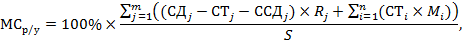                                                                                        Жергілікті қамту үлесі (%):                                                                                                                                                                                                                                   ____________________________М.О.*МҚж/қ  =              Басшының Т.А.Ә., қолы** шартта жергілікті қамту туралы жиынтық үлес жүз үлеске дейін сандық форматта көрсетіледі (0,00)											__________________________ М.О.Нарықтық құнды бағалау бойынша қызметтерді бір көзден алу тәсілімен сатып алу туралы                                                                                   2021 ж. «___»_____________№____ шартқа№3 қосымша Мүдделер қақтығысы туралы мәліметтер	Осымен ___________________ негізінде әрекет етуші, ____________________________ атынан, бұдан әрі – 2021 жылғы «___»_______________ № ______________ Шартқа сәйкес «Каустик» АҚ  жарғылық капиталындағы 40% акциялар пакетінің нарықтық құнын бір көзден алу тәсілімен бағалау бойынша қызмет көрсететін жеткізуші деп аталатын, өзінің қолымен төмендегілерді растайды: 	1)	Өнім берушінің мүдделері мен Тапсырыс берушінің мүдделері, Тапсырыс берушінің қызметкерлері мен Өнім берушінің қызметкерлері, бір Өнім берушінің қызметкерлері мен басқа Өнім берушінің қызметкерлерінің, Тапсырыс берушінің қызметкерлермен қарым-қатынаста тұрған адамдардың  және Тапсырыс берушінің адамдарының арасында, Қазақстан Республикасының, Қазақстан Республикасы Үкіметінің немесе мемлекеттік органдарының мүдделері және Өнім берушінің мүддесі арасында мүдделер қақтығысына әкеп соғатын жағдайлардың жоқтығы туралы2) әлеуетті мүдделер қақтығыстарының жоқтығына қатысты:Өнім беруші мен Жобадағы үшінші тұлға арасында, сондай-ақ Тапсырыс беруші мен сол Өнім беруші арасында бір Жоба шеңберінде бір мезгілде әрекет ететін шарттық құқықтық қатынастар.осы Өнім беруші мен Тапсырыс беруші арасында басқа жобалар бойынша бұрын немесе қазір шарттық қатынастар болған кезде Өнім беруші мен Жобадағы үшінші тұлға арасында қолданыстағы шарттық құқықтық қатынастар;осы Өнім беруші мен Жобадағы үшінші тұлға арасында жобаның нысанасына байланысты, Қазақстан Республикасының және (немесе) Қазақстан Республикасы Үкіметінің мүдделеріЖобадағы үшінші тұлғаның не Тапсырыс берушінің мүдделерімен сәйкес келмеген не сәйкес келмейтін бұрын немесе қазір шарттық қатынастар болған кезде Қазақстан Республикасының және (немесе) Қазақстан Республикасы Үкіметінің қатысуымен Жоба шеңберіндеТапсырыс берушінің Өнім берушісі, Тапсырыс беруші және Қазақстан Республикасы және (немесе) Үкімет арасында қолданыстағы шарттық құқықтық қатынастардың болуы;Өнім берушіде Тапсырыс берушінің мүдделеріне нұқсан келтіре отырып, Өнім беруші іскерлік қатынастарды қолдауға не осындай тұлғаның Өнім берушіге іскерлік мүмкіндіктер беруге мүдделі Жобадағы үшінші тұлғамен қаржылық мүдделерінің болуы;басшының, әріптестің және Өнім берушінің кез келген басқа қызметкерінің Жобадағы үшінші тұлғада басшының, әріптестің, қызметкердің жұмысын қоса атқаруы немесе оның органдарына қатысу арқылы жұмыс істеуі;Өнім берушінің қосарлас мүдделер қақтығысын туындататын немесе туындатуы мүмкін өкілдіктері (егер Өнім берушінің ағымдағы клиентінің өкілдігі Тапсырыс берушінің мүдделеріне сәйкес келмесе; немесе егер Өнім берушінің бір және одан да көп ағымдағы клиенттерінің өкілдігі Өнім берушінің Тапсырыс беруші алдындағы міндеттемелерін бұзатын болады деген тәуекел орын алса, қосарлас қақтығыс туындауы мүмкін);Тапсырыс берушінің қызметкері жеке өзі қабылдауы тиіс шешімде немесе оны қабылдауға Тапсырыс берушінің қызметкері қатысуы тиіс шешімде не Тапсырыс берушінің қызметкері Жоба шеңберінде өзінің еңбек міндеттерін орындау кезінде жасауға тиіс іс-қимылда өзінің немесе Тапсырыс берушінің/Өнім берушінің қызметкерімен байланысты тұлғалардың кез келген мүдделілігі;Тапсырыс берушінің қызметкерінің Өнім берушімен еңбек және өзге де қатынастары, сондай-ақӨнім берушіден Жоба бойынша мүліктік пайда, игіліктер не артықшылықтар алу немесе алуға ниет ету фактісі;Тапсырыс берушінің қызметкерімен байланысты тұлғалардың Өнім берушімен қатынастары, сондай-ақ Өнім берушіден мүліктік пайда, игіліктер не артықшылықтар алу немесе алуға ниет ету фактісі;Өнім берушіге белгілі мүдделер қақтығысына байланысты өзге де жағдайлар.Ескертпе*; мүдделер қақтығысына әкеп соғатын жағдайлардың болмауы туралы қосымша ақпаратты ашу (қажет болған жағдайда)осы нысанға қол қойушының Өнім берушінің атынан осы нысанға қол қоюға өкілеттігі бар, сол арқылы өзіне міндеттемелер қабылдайтынын және консультациялық қызметтерді сатып алу шартының (бұдан әрі – Шарт) жобасында қамтылған талаптармен келісетінін, оның ішінде, бірақ мына бөліктерде шектелмейтінін білдіреді:мүдделер қақтығысының жоқтығы туралы жалған мәліметтерді әдейі немесе мән бермегендіктен ұсынбағаны үшін Өнім берушінің жауапкершілігі; мүдделер қақтығысы мәселелеріне қатысы бар кез келген оқиғалар және (немесе) фактілер туралы Тапсырыс берушінің басшылығын дереу хабардар ету жөнінде Өнім берушінің міндеттемелері;Шартта құпиялылық режимін сақтаудың неғұрлым ұзақ мерзімі белгіленген жағдайларды қоспағанда (Жобаның ерекшелігін және/немесе Қазақстан Республикасының заңнамасында белгіленген жағдайларды ескере отырып), Өнім берушінің Жоба нысанасына байланысты не одан туындайтын мәселелер бойынша Тапсырыс берушіге қарсы үшінші тұлғалардың мүдделерін кемінде 5 (бес) жыл мерзімге ұсынуына тыйым салу;кез келген негіздер бойынша мүдделер қақтығысы болған жағдайда, оның ішінде Өнім беруші қызметінің ауқымына немесе оның іскерлік беделіне қарамастан, Өнім берушінің жауапкершіліктен жалтаруына тыйым салу; Тапсырыс берушімен, Қордың тобына кіретін ұйымдармен, Қазақстан Республикасымен, Қазақстан Республикасының Үкіметімен мүдделер қақтығысының болмауы фактісін Өнім берушінің сөзсіз растауы;мүдделер қақтығысының болуы нәтижесінде келтірілген залалдар үшін (нақты залал үшін де, жіберіп алған пайда да үшін де) Тапсырыс беруші алдында Өнім берушінің толық материалдық жауапкершілігі; • Өнім берушінің Тапсырыс берушіден алынған барлық ақпараттың құпиялылық режимін қатаң сақтау, Шарт тоқтатылған немесе бұзылған жағдайда, алынған ақпараттың/мәліметтердің қайтарылуын және (немесе) жойылуын қамтамасыз ету міндеттемелері (мұндай міндеттеме құпиялылық туралы жеке шартта/келісімде көзделуі мүмкін);егер Өнім берушінің өкілдігі мүдделер қақтығысын туындатса немесе туындатуы мүмкін болса, Тапсырыс берушінің мүдделерін білдіруге  тыйым салу;Мүдделер қақтығысы туралы мәліметтерге қатысты дұрыс емес ақпарат бергені үшін, мүдделер қақтығысының жоқтығы туралы Өнім берушінің кепілдіктері мен растамаларын бұзғаны үшін Өнім берушінің тұрақсыздық айыбы түріндегі жауапкершілігі (Шарт бағасын ескере отырып);мүдделер қақтығысы анықталған жағдайда, «Самұрық-Қазына» АҚ тобына кіретін ұйымдардың консультациялық қызметтерді тартуы кезінде мүдделер қақтығысының алдын алу жөніндегі корпоративтік стандартта (бұдан әрі – Стандарт) көзделген ережелерді ескере отырып, Тапсырыс берушіге айыппұл санкцияларын қолданбастан және Тапсырыс берушіні Шартты мерзімінен бұрын бұзудан туындайтын кез келген жауапкершіліктен немесе залалдан босата және (немесе) қорғай отырып, Тапсырыс берушінің Шартты мерзімінен бұрын бұзу құқықтары;Тапсырыс берушінің Шартты орындаудан біржақты тәртіппен бас тарту және осы нысанда қамтылған Мүдделер қақтығысы туралы мәліметтерге қатысты Өнім беруші дұрыс емес ақпарат берген жағдайда, залалдарды өтеуді талап ету құқығы;Өнім берушінің консультациялық қызметтер көрсетуі барысында мүдделер қақтығысы анықталған жағдайда, мүдделер қақтығысы мәселесі бойынша Консультанттар туралы мәліметтерден тұратын «Самұрық-Қазына» АҚ тобының Бірыңғай базасына (бұдан әрі — Бірыңғай база) Бірыңғай базада көзделген барлық деректерді аша отырып, оны енгізуге Өнім берушінің келісімі;Тапсырыс берушінің Қазақстан Республикасының заңнамасында тыйым салынбаған кез келген көздерден, соның ішінде бұқаралық ақпарат құралдарынан және т. б. Өнім берушілер туралы ақпаратты қадағалау және жинау құқығы;стандартқа сәйкес Тапсырыс берушінің Өнім беруші туралы тиісті мәліметтерді алу және (немесе) Өнім берушінің өз міндеттемелерін, жалпы танылған мінез-құлық нормалары мен қағидаларын және бизнесті жүргізу этикасын, Стандарттың ережелері мен талаптарын бұзғаны туралы кәсіби бірлестікті хабардар ету мақсатында мемлекеттік органдарға, Өнім беруші мүше болып табылатын кәсіби бірлестіктерге жазбаша өтінішіне Өнім берушінің келісімі. Өнім беруші бас тартқан жағдайда, оның бас тартуы заңды түрде дәлелді болуға тиіс. Дәлелсіз бас тартқан жағдайда, Тапсырыс беруші мүдделер қақтығысы бар деген күдік болған жағдайда, мұндай бас тартуды мүдделер қақтығысының бар екендігі туралы Өнім берушінің растауы деп есептеуге құқылы;Өнім берушінің немесе оның заңды өкілінің консультациялық қызметтер көрсетуге тартылған Өнім беруші мен оның қызметкерлерінің дербес деректерін жинауға, өңдеуге және пайдалануға келісімі;мүдделер қақтығысы анықталған жағдайда (осы нысанда 1-10-тармақтарда қамтылған жоғарыда көрсетілген негіздер бойынша қоса алғанда, бірақ олармен шектелмей), Бірыңғай базаның талаптарымен көзделген барлық деректерді аша отырып, Өнім берушіні Бірыңғай базаға енгізуге келісім.Өнім берушінің қол қоятын өкілінің өкілеттігін растайтын құжаттар ұсынылды.2020ж. «___»___________Нарықтық құнды бағалау бойынша қызметтерді бір көзден алу тәсілімен сатып алу туралы                                                                                   2021 ж. «___»_____________№____ шартқа№ 4 қосымша Қазақстан Республикасы Қаржы министрінің 2014 жылғы 27 қазандағы № 458 бұйрығына қосымшаҚазақстан Республикасы Қаржы министрінің 2012 жылғы 20 желтоқсандағы № 562 бұйрығына 50-қосымшаЖ-1 нысаныШарт (келісімшарт): _______________________________________ОРЫНДАЛҒАН ЖҰМЫСТАРДЫҢ (КӨРСЕТІЛГЕН ҚЫЗМЕТТЕРДІҢ) АКТІЛЕРІ*Барлық атаулар ___, сомасы ________ KZTҚұны жазумен  ________________________________________.Тапсырыс берушіден алынған қорларды пайдалану туралы мәліметтер (атауы, саны, құны): _______Құжаттама тізбесі: _________________________	Т.А.Ә					                       Т.А.ӘҰсыныстар сұратуға 4-қосымшаӘлеуетті консультанттың ұсыныс нысаныКімге: ____________________________________________________________________                                  (ұсыныстарды сұратуды ұйымдастырушының атауы көрсетіледі)Кімнен: __________________________________________________________________                                      (әлеуетті консультанттың атауы көрсетіледі)Әлеуетті консультант туралы мәліметтер:____________________________________________________
(заңды тұлғаның толық атауы көрсетіледі)осы ұсыныс арқылы «Kаустик» акционерлік қоғамын өткізумен байланысты «Каустик» АҚ жарғылық капиталдарындағы акцияларының нарықтық құнын бағалау бойынша қызметтер көрсету бойынша жеткізушіні таңдау процедурасына әлеуетті консультант ретінде қатысуға тілек білдіреді және ұсыныстар сұратымында көзделген талаптар мен шарттарға сәйкес қызметтер көрсетуге келісім береді.Әлеуетті консультант осы ұсыныс арқылы ұсыныстар сұратумен танысқанын   және ________________________________________________________________________     	(ұсыныстар сұратуды ұйымдастырушының атауын көрсету қажет)және комиссияға өзінің құқықтылығы, біліктілігі, сапалық және өзге де сипаттамалары туралы дұрыс емес мәліметтер бергені үшін жауапкершілігі, олардың авторлық және сабақтас құқықтарды, сондай-ақ өзге де шектеулерді сақтауы туралы хабардар етілгендігін растайды.Әлеуетті консультант осы ұсыныста және оған қоса берілетін құжаттарда дұрыс емес мәліметтер бергені үшін өзіне толық жауапкершілік қабылдайды.Осы ұсыныс (____парақта) тігілді, нөмірленді және соңғы парақ бірінші басшының қолымен және әлеуетті консультанттың мөрімен куәландырылған.Осы ұсыныс 2020 жылғы _______________ қоса алғанда қолданылады.Осы ұсыныс ұтқан деп танылған жағдайда, шарттың жалпы сомасының _____ пайызын (-дарын) құрайтын сомаға сатып алу туралы шарттың орындалуын қамтамасыз етуді енгізуге міндеттенеміз. Әлеуетті консультант сатып алу туралы шарттың орындалуын қамтамасыз етуді енгізу шарттарымен, түрімен, көлемімен және тәсілімен келіседі.___________________________________________________/____________/(Заңды тұлға–әлеуетті өнім берушінің бірінші басшысыныңлауазымы, Т.А.Ә. және оның қолы)М.О.«Каустик» АҚ жарғылық капиталындағы акциялардың нарықтық құнын бағалау жөніндегі Тәуелсіз консультанттың қызметтерін таңдау жөніндегі ұсыныстарды сұрау салуға келісу парағыКомиссия төрағасы:/_________________/Комиссия төрағасының орынбасары:/_________________/Комиссия мүшелері: Активатауы Активтің инвестициялық тартымдылығын талдауАктивтің инвестициялық тартымдылығын талдауАктивтің инвестициялық тартымдылығын талдауАктивтің инвестициялық тартымдылығын талдауАктивтің инвестициялық тартымдылығын талдауӨткізуге дайындықӨткізуге дайындықӨткізуге дайындықӨткізуге дайындықӨткізуге дайындықӨткізуге дайындықӨткізу (қолдау)Өткізу (қолдау)Өткізу (қолдау)Өткізу (қолдау)Өткізу (қолдау)Активатауы Нарықтық, экономикалық және заңи аспектілерді талдауҚысқаша қаржылық талдауКомпаниялардың болжамдарын талдауСату тәсілі, мерзімі және шарттары бойынша ұсыныстар әзірлеуӘлеуетті инвесторлардың ұзын тізімін дайындауАктивті бағалау, бастапқы бағаны қалыптастыруҚаржылық модельді әзірлеуАқпараттықмеморандум дайындау Мәмілені іске асырудың егжей-тегжейлі жоспарын әзірлеуАқпараттық бөлмені толтыру және сүйемелдеуАктивті сату әдісі мен мерзімдерін ЭЖМК-мен келісімдеумен сүйемелдеуСауда-саттық туралы хабарлама дайындауИнвесторлармен келіссөздер және олардың мүдделерін анықтауКонкурстық құжаттаманы, білікт. талаптарын және инвестициялық міндеттемелерді әзірлеуСатып алу-сату мәмілесін құрылымдау, ССШ әзірлеуМәмілені заңи сүйемелдеуҚызметтер саныКомпания үшін бағасы«Каустик»АҚ(40%)Қызметтер саныБАРЛЫҒЫ*_______БАРЛЫҒЫ*_______Қызмет бағасыБАРЛЫҒЫ*_______БАРЛЫҒЫ*_______Қызмет бағасының жиыныБАРЛЫҒЫ*_______БАРЛЫҒЫ*_______Шарттыңр/с №(m)Шарт құны(ШҚj)KZTШарт шеңберінде тауарлардың жиынтық құны  (ТҚj)KZTШарт шеңберінде қосалқы мердігерлік шарттардың жиынтық құны(ШЖҚj)KZTj-шартын орындайтын қазақстандық кадрлардың еңбекақы төлеу қорындағы үлесі (Rj)%Тауардың р/с№(n)Шартты орындау мақсатында тапсырыс беруші сатып алған тауарлардың саныТауар бағасыKZTҚұны(TҚi)KZTСТ-KZ сертифика тына сәйкес ҚҚ үлесі (Ki)%СТ-KZ сертификатыСТ-KZ сертификатыЕскертуШарттыңр/с №(m)Шарт құны(ШҚj)KZTШарт шеңберінде тауарлардың жиынтық құны  (ТҚj)KZTШарт шеңберінде қосалқы мердігерлік шарттардың жиынтық құны(ШЖҚj)KZTj-шартын орындайтын қазақстандық кадрлардың еңбекақы төлеу қорындағы үлесі (Rj)%Тауардың р/с№(n)Шартты орындау мақсатында тапсырыс беруші сатып алған тауарлардың саныТауар бағасыKZTҚұны(TҚi)KZTСТ-KZ сертифика тына сәйкес ҚҚ үлесі (Ki)%НөміріБерілген күніЕскерту11-------22mnЖИЫНЫ____________(қолы, мөр)ЖСН/БСНТапсырыс беруші: «Қазатомөнеркәсіп» ұлттық атом компаниясы» акционерлік қоғамы, 010000, Қазақстан Республикасы, Нұр-Сұлтан қ., Сығанақ-к-сі,970240000816Құжат нөміріЖасалған күніҚұжат нөміріЖасалған күні№__202»ж. «__» _______ Рет бойынша нөміріЖұмыстардың (қызметтердің) атауыОрындалған жұмыстардың (көрсетілген қызметтердің) күніМаркетингтік зерттеулер, консультациялық және өзге де қызметтер жайлы есептің болуы туралы мәліметтер  (күні, нөмірі, беттер саны)Өлшем бірлігіЖұмыстар орындалды (қызметтер көрсетілді)Жұмыстар орындалды (қызметтер көрсетілді)Жұмыстар орындалды (қызметтер көрсетілді)Рет бойынша нөміріЖұмыстардың (қызметтердің) атауыМаркетингтік зерттеулер, консультациялық және өзге де қызметтер жайлы есептің болуы туралы мәліметтер  (күні, нөмірі, беттер саны)Өлшем бірлігісаныбірлік үшін бағасы, KZTҚұны12345671Жиыны1хсоның ішінде ҚҚС:соның ішінде ҚҚС:соның ішінде ҚҚС:соның ішінде ҚҚС:соның ішінде ҚҚС:Тапсырдым (Орындаушы)_________________Қабылдадым (Тапсырыс беруші)_________________ Заңды тұлғаның – әлеуетті консультанттың толық атауы (мемлекеттік тіркеу туралы куәлікке (анықтамаға) сәйкес))БСНҚосылған құн салығы бойынша есепке қою туралы куәліктің нөмірі мен күні Әлеуетті консультанттың заңды, пошталық мекенжайы және электрондық поштасының мекенжайы, байланыс телефондарыӘлеуетті өнім берушінің банктік деректемелеріБірінші басшының Т.А.Ә.